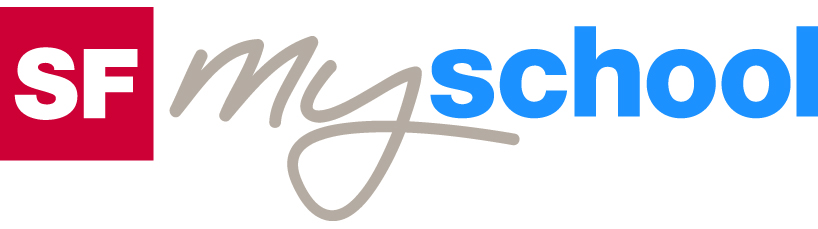 ArbeitsblattArbeitsblatt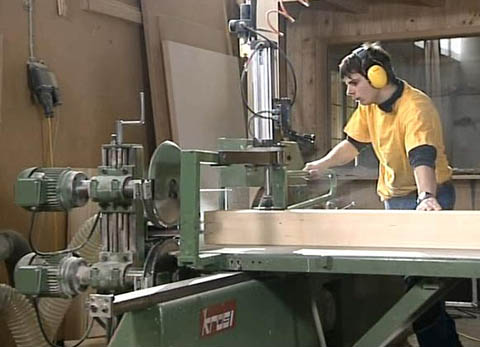 Das will ich werden: ZimmermannDas will ich werden: ZimmermannDas will ich werden: ZimmermannDas will ich werden: ZimmermannDas will ich werden: ZimmermannDas will ich werden: ZimmermannBerufsbilder aus der Schweiz (53)14:45 MinutenBerufsbilder aus der Schweiz (53)14:45 MinutenBerufsbilder aus der Schweiz (53)14:45 MinutenBerufsbilder aus der Schweiz (53)14:45 MinutenBerufsbilder aus der Schweiz (53)14:45 MinutenBerufsbilder aus der Schweiz (53)14:45 Minuten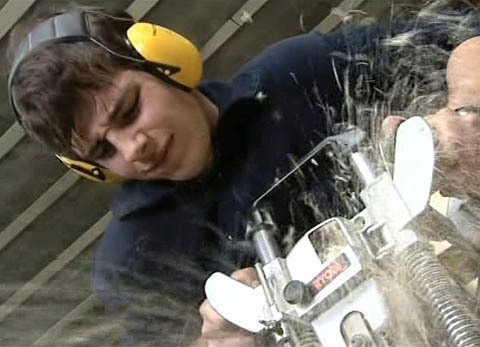 1. Wie heisst der Fachausdruck für das Zuschneiden von Holz? 2. Nenne die Arbeitsorte, wo Klaus arbeitet.3. Zähle vier Maschinen, Geräte oder Werkzeuge auf, mit denen ein Zimmermann arbeitet.4. Warum muss ein Zimmermannlehrling gut Deutsch können?5. Innenausbau: Zähle die Arbeiten auf.6. Was gefällt Klaus an seinem Beruf?7. Warum ist es wichtig, dass die Lehrlinge in der Werkstatt präzise gearbeitet haben?8. Schreibe fünf Weiterbildungsmöglichkeiten auf.9. Aus welchen Balken besteht eine Riegelwand?10. Sicherheit ist für den Zimmermann wichtig. Wie schützt sich Klaus? 11. Aus der Sicht der Eltern hat Klaus die richtige Berufswahl getroffen? Wie lauten ihre Begründungen?12. Welche Aufgabe haben die Lehrlinge im Fachunterricht?1. Wie heisst der Fachausdruck für das Zuschneiden von Holz? 2. Nenne die Arbeitsorte, wo Klaus arbeitet.3. Zähle vier Maschinen, Geräte oder Werkzeuge auf, mit denen ein Zimmermann arbeitet.4. Warum muss ein Zimmermannlehrling gut Deutsch können?5. Innenausbau: Zähle die Arbeiten auf.6. Was gefällt Klaus an seinem Beruf?7. Warum ist es wichtig, dass die Lehrlinge in der Werkstatt präzise gearbeitet haben?8. Schreibe fünf Weiterbildungsmöglichkeiten auf.9. Aus welchen Balken besteht eine Riegelwand?10. Sicherheit ist für den Zimmermann wichtig. Wie schützt sich Klaus? 11. Aus der Sicht der Eltern hat Klaus die richtige Berufswahl getroffen? Wie lauten ihre Begründungen?12. Welche Aufgabe haben die Lehrlinge im Fachunterricht?1. Wie heisst der Fachausdruck für das Zuschneiden von Holz? 2. Nenne die Arbeitsorte, wo Klaus arbeitet.3. Zähle vier Maschinen, Geräte oder Werkzeuge auf, mit denen ein Zimmermann arbeitet.4. Warum muss ein Zimmermannlehrling gut Deutsch können?5. Innenausbau: Zähle die Arbeiten auf.6. Was gefällt Klaus an seinem Beruf?7. Warum ist es wichtig, dass die Lehrlinge in der Werkstatt präzise gearbeitet haben?8. Schreibe fünf Weiterbildungsmöglichkeiten auf.9. Aus welchen Balken besteht eine Riegelwand?10. Sicherheit ist für den Zimmermann wichtig. Wie schützt sich Klaus? 11. Aus der Sicht der Eltern hat Klaus die richtige Berufswahl getroffen? Wie lauten ihre Begründungen?12. Welche Aufgabe haben die Lehrlinge im Fachunterricht?1. Wie heisst der Fachausdruck für das Zuschneiden von Holz? 2. Nenne die Arbeitsorte, wo Klaus arbeitet.3. Zähle vier Maschinen, Geräte oder Werkzeuge auf, mit denen ein Zimmermann arbeitet.4. Warum muss ein Zimmermannlehrling gut Deutsch können?5. Innenausbau: Zähle die Arbeiten auf.6. Was gefällt Klaus an seinem Beruf?7. Warum ist es wichtig, dass die Lehrlinge in der Werkstatt präzise gearbeitet haben?8. Schreibe fünf Weiterbildungsmöglichkeiten auf.9. Aus welchen Balken besteht eine Riegelwand?10. Sicherheit ist für den Zimmermann wichtig. Wie schützt sich Klaus? 11. Aus der Sicht der Eltern hat Klaus die richtige Berufswahl getroffen? Wie lauten ihre Begründungen?12. Welche Aufgabe haben die Lehrlinge im Fachunterricht?1. Wie heisst der Fachausdruck für das Zuschneiden von Holz? 2. Nenne die Arbeitsorte, wo Klaus arbeitet.3. Zähle vier Maschinen, Geräte oder Werkzeuge auf, mit denen ein Zimmermann arbeitet.4. Warum muss ein Zimmermannlehrling gut Deutsch können?5. Innenausbau: Zähle die Arbeiten auf.6. Was gefällt Klaus an seinem Beruf?7. Warum ist es wichtig, dass die Lehrlinge in der Werkstatt präzise gearbeitet haben?8. Schreibe fünf Weiterbildungsmöglichkeiten auf.9. Aus welchen Balken besteht eine Riegelwand?10. Sicherheit ist für den Zimmermann wichtig. Wie schützt sich Klaus? 11. Aus der Sicht der Eltern hat Klaus die richtige Berufswahl getroffen? Wie lauten ihre Begründungen?12. Welche Aufgabe haben die Lehrlinge im Fachunterricht?1. Wie heisst der Fachausdruck für das Zuschneiden von Holz? 2. Nenne die Arbeitsorte, wo Klaus arbeitet.3. Zähle vier Maschinen, Geräte oder Werkzeuge auf, mit denen ein Zimmermann arbeitet.4. Warum muss ein Zimmermannlehrling gut Deutsch können?5. Innenausbau: Zähle die Arbeiten auf.6. Was gefällt Klaus an seinem Beruf?7. Warum ist es wichtig, dass die Lehrlinge in der Werkstatt präzise gearbeitet haben?8. Schreibe fünf Weiterbildungsmöglichkeiten auf.9. Aus welchen Balken besteht eine Riegelwand?10. Sicherheit ist für den Zimmermann wichtig. Wie schützt sich Klaus? 11. Aus der Sicht der Eltern hat Klaus die richtige Berufswahl getroffen? Wie lauten ihre Begründungen?12. Welche Aufgabe haben die Lehrlinge im Fachunterricht?1. Wie heisst der Fachausdruck für das Zuschneiden von Holz? 2. Nenne die Arbeitsorte, wo Klaus arbeitet.3. Zähle vier Maschinen, Geräte oder Werkzeuge auf, mit denen ein Zimmermann arbeitet.4. Warum muss ein Zimmermannlehrling gut Deutsch können?5. Innenausbau: Zähle die Arbeiten auf.6. Was gefällt Klaus an seinem Beruf?7. Warum ist es wichtig, dass die Lehrlinge in der Werkstatt präzise gearbeitet haben?8. Schreibe fünf Weiterbildungsmöglichkeiten auf.9. Aus welchen Balken besteht eine Riegelwand?10. Sicherheit ist für den Zimmermann wichtig. Wie schützt sich Klaus? 11. Aus der Sicht der Eltern hat Klaus die richtige Berufswahl getroffen? Wie lauten ihre Begründungen?12. Welche Aufgabe haben die Lehrlinge im Fachunterricht?1. Wie heisst der Fachausdruck für das Zuschneiden von Holz? 2. Nenne die Arbeitsorte, wo Klaus arbeitet.3. Zähle vier Maschinen, Geräte oder Werkzeuge auf, mit denen ein Zimmermann arbeitet.4. Warum muss ein Zimmermannlehrling gut Deutsch können?5. Innenausbau: Zähle die Arbeiten auf.6. Was gefällt Klaus an seinem Beruf?7. Warum ist es wichtig, dass die Lehrlinge in der Werkstatt präzise gearbeitet haben?8. Schreibe fünf Weiterbildungsmöglichkeiten auf.9. Aus welchen Balken besteht eine Riegelwand?10. Sicherheit ist für den Zimmermann wichtig. Wie schützt sich Klaus? 11. Aus der Sicht der Eltern hat Klaus die richtige Berufswahl getroffen? Wie lauten ihre Begründungen?12. Welche Aufgabe haben die Lehrlinge im Fachunterricht?1. Wie heisst der Fachausdruck für das Zuschneiden von Holz? 2. Nenne die Arbeitsorte, wo Klaus arbeitet.3. Zähle vier Maschinen, Geräte oder Werkzeuge auf, mit denen ein Zimmermann arbeitet.4. Warum muss ein Zimmermannlehrling gut Deutsch können?5. Innenausbau: Zähle die Arbeiten auf.6. Was gefällt Klaus an seinem Beruf?7. Warum ist es wichtig, dass die Lehrlinge in der Werkstatt präzise gearbeitet haben?8. Schreibe fünf Weiterbildungsmöglichkeiten auf.9. Aus welchen Balken besteht eine Riegelwand?10. Sicherheit ist für den Zimmermann wichtig. Wie schützt sich Klaus? 11. Aus der Sicht der Eltern hat Klaus die richtige Berufswahl getroffen? Wie lauten ihre Begründungen?12. Welche Aufgabe haben die Lehrlinge im Fachunterricht?1. Wie heisst der Fachausdruck für das Zuschneiden von Holz? 2. Nenne die Arbeitsorte, wo Klaus arbeitet.3. Zähle vier Maschinen, Geräte oder Werkzeuge auf, mit denen ein Zimmermann arbeitet.4. Warum muss ein Zimmermannlehrling gut Deutsch können?5. Innenausbau: Zähle die Arbeiten auf.6. Was gefällt Klaus an seinem Beruf?7. Warum ist es wichtig, dass die Lehrlinge in der Werkstatt präzise gearbeitet haben?8. Schreibe fünf Weiterbildungsmöglichkeiten auf.9. Aus welchen Balken besteht eine Riegelwand?10. Sicherheit ist für den Zimmermann wichtig. Wie schützt sich Klaus? 11. Aus der Sicht der Eltern hat Klaus die richtige Berufswahl getroffen? Wie lauten ihre Begründungen?12. Welche Aufgabe haben die Lehrlinge im Fachunterricht?1. Wie heisst der Fachausdruck für das Zuschneiden von Holz? 2. Nenne die Arbeitsorte, wo Klaus arbeitet.3. Zähle vier Maschinen, Geräte oder Werkzeuge auf, mit denen ein Zimmermann arbeitet.4. Warum muss ein Zimmermannlehrling gut Deutsch können?5. Innenausbau: Zähle die Arbeiten auf.6. Was gefällt Klaus an seinem Beruf?7. Warum ist es wichtig, dass die Lehrlinge in der Werkstatt präzise gearbeitet haben?8. Schreibe fünf Weiterbildungsmöglichkeiten auf.9. Aus welchen Balken besteht eine Riegelwand?10. Sicherheit ist für den Zimmermann wichtig. Wie schützt sich Klaus? 11. Aus der Sicht der Eltern hat Klaus die richtige Berufswahl getroffen? Wie lauten ihre Begründungen?12. Welche Aufgabe haben die Lehrlinge im Fachunterricht?1. Wie heisst der Fachausdruck für das Zuschneiden von Holz? 2. Nenne die Arbeitsorte, wo Klaus arbeitet.3. Zähle vier Maschinen, Geräte oder Werkzeuge auf, mit denen ein Zimmermann arbeitet.4. Warum muss ein Zimmermannlehrling gut Deutsch können?5. Innenausbau: Zähle die Arbeiten auf.6. Was gefällt Klaus an seinem Beruf?7. Warum ist es wichtig, dass die Lehrlinge in der Werkstatt präzise gearbeitet haben?8. Schreibe fünf Weiterbildungsmöglichkeiten auf.9. Aus welchen Balken besteht eine Riegelwand?10. Sicherheit ist für den Zimmermann wichtig. Wie schützt sich Klaus? 11. Aus der Sicht der Eltern hat Klaus die richtige Berufswahl getroffen? Wie lauten ihre Begründungen?12. Welche Aufgabe haben die Lehrlinge im Fachunterricht?1. Wie heisst der Fachausdruck für das Zuschneiden von Holz? 2. Nenne die Arbeitsorte, wo Klaus arbeitet.3. Zähle vier Maschinen, Geräte oder Werkzeuge auf, mit denen ein Zimmermann arbeitet.4. Warum muss ein Zimmermannlehrling gut Deutsch können?5. Innenausbau: Zähle die Arbeiten auf.6. Was gefällt Klaus an seinem Beruf?7. Warum ist es wichtig, dass die Lehrlinge in der Werkstatt präzise gearbeitet haben?8. Schreibe fünf Weiterbildungsmöglichkeiten auf.9. Aus welchen Balken besteht eine Riegelwand?10. Sicherheit ist für den Zimmermann wichtig. Wie schützt sich Klaus? 11. Aus der Sicht der Eltern hat Klaus die richtige Berufswahl getroffen? Wie lauten ihre Begründungen?12. Welche Aufgabe haben die Lehrlinge im Fachunterricht?1. Wie heisst der Fachausdruck für das Zuschneiden von Holz? 2. Nenne die Arbeitsorte, wo Klaus arbeitet.3. Zähle vier Maschinen, Geräte oder Werkzeuge auf, mit denen ein Zimmermann arbeitet.4. Warum muss ein Zimmermannlehrling gut Deutsch können?5. Innenausbau: Zähle die Arbeiten auf.6. Was gefällt Klaus an seinem Beruf?7. Warum ist es wichtig, dass die Lehrlinge in der Werkstatt präzise gearbeitet haben?8. Schreibe fünf Weiterbildungsmöglichkeiten auf.9. Aus welchen Balken besteht eine Riegelwand?10. Sicherheit ist für den Zimmermann wichtig. Wie schützt sich Klaus? 11. Aus der Sicht der Eltern hat Klaus die richtige Berufswahl getroffen? Wie lauten ihre Begründungen?12. Welche Aufgabe haben die Lehrlinge im Fachunterricht?1. Wie heisst der Fachausdruck für das Zuschneiden von Holz? 2. Nenne die Arbeitsorte, wo Klaus arbeitet.3. Zähle vier Maschinen, Geräte oder Werkzeuge auf, mit denen ein Zimmermann arbeitet.4. Warum muss ein Zimmermannlehrling gut Deutsch können?5. Innenausbau: Zähle die Arbeiten auf.6. Was gefällt Klaus an seinem Beruf?7. Warum ist es wichtig, dass die Lehrlinge in der Werkstatt präzise gearbeitet haben?8. Schreibe fünf Weiterbildungsmöglichkeiten auf.9. Aus welchen Balken besteht eine Riegelwand?10. Sicherheit ist für den Zimmermann wichtig. Wie schützt sich Klaus? 11. Aus der Sicht der Eltern hat Klaus die richtige Berufswahl getroffen? Wie lauten ihre Begründungen?12. Welche Aufgabe haben die Lehrlinge im Fachunterricht?1. Wie heisst der Fachausdruck für das Zuschneiden von Holz? 2. Nenne die Arbeitsorte, wo Klaus arbeitet.3. Zähle vier Maschinen, Geräte oder Werkzeuge auf, mit denen ein Zimmermann arbeitet.4. Warum muss ein Zimmermannlehrling gut Deutsch können?5. Innenausbau: Zähle die Arbeiten auf.6. Was gefällt Klaus an seinem Beruf?7. Warum ist es wichtig, dass die Lehrlinge in der Werkstatt präzise gearbeitet haben?8. Schreibe fünf Weiterbildungsmöglichkeiten auf.9. Aus welchen Balken besteht eine Riegelwand?10. Sicherheit ist für den Zimmermann wichtig. Wie schützt sich Klaus? 11. Aus der Sicht der Eltern hat Klaus die richtige Berufswahl getroffen? Wie lauten ihre Begründungen?12. Welche Aufgabe haben die Lehrlinge im Fachunterricht?1. Wie heisst der Fachausdruck für das Zuschneiden von Holz? 2. Nenne die Arbeitsorte, wo Klaus arbeitet.3. Zähle vier Maschinen, Geräte oder Werkzeuge auf, mit denen ein Zimmermann arbeitet.4. Warum muss ein Zimmermannlehrling gut Deutsch können?5. Innenausbau: Zähle die Arbeiten auf.6. Was gefällt Klaus an seinem Beruf?7. Warum ist es wichtig, dass die Lehrlinge in der Werkstatt präzise gearbeitet haben?8. Schreibe fünf Weiterbildungsmöglichkeiten auf.9. Aus welchen Balken besteht eine Riegelwand?10. Sicherheit ist für den Zimmermann wichtig. Wie schützt sich Klaus? 11. Aus der Sicht der Eltern hat Klaus die richtige Berufswahl getroffen? Wie lauten ihre Begründungen?12. Welche Aufgabe haben die Lehrlinge im Fachunterricht?1. Wie heisst der Fachausdruck für das Zuschneiden von Holz? 2. Nenne die Arbeitsorte, wo Klaus arbeitet.3. Zähle vier Maschinen, Geräte oder Werkzeuge auf, mit denen ein Zimmermann arbeitet.4. Warum muss ein Zimmermannlehrling gut Deutsch können?5. Innenausbau: Zähle die Arbeiten auf.6. Was gefällt Klaus an seinem Beruf?7. Warum ist es wichtig, dass die Lehrlinge in der Werkstatt präzise gearbeitet haben?8. Schreibe fünf Weiterbildungsmöglichkeiten auf.9. Aus welchen Balken besteht eine Riegelwand?10. Sicherheit ist für den Zimmermann wichtig. Wie schützt sich Klaus? 11. Aus der Sicht der Eltern hat Klaus die richtige Berufswahl getroffen? Wie lauten ihre Begründungen?12. Welche Aufgabe haben die Lehrlinge im Fachunterricht?1. Wie heisst der Fachausdruck für das Zuschneiden von Holz? 2. Nenne die Arbeitsorte, wo Klaus arbeitet.3. Zähle vier Maschinen, Geräte oder Werkzeuge auf, mit denen ein Zimmermann arbeitet.4. Warum muss ein Zimmermannlehrling gut Deutsch können?5. Innenausbau: Zähle die Arbeiten auf.6. Was gefällt Klaus an seinem Beruf?7. Warum ist es wichtig, dass die Lehrlinge in der Werkstatt präzise gearbeitet haben?8. Schreibe fünf Weiterbildungsmöglichkeiten auf.9. Aus welchen Balken besteht eine Riegelwand?10. Sicherheit ist für den Zimmermann wichtig. Wie schützt sich Klaus? 11. Aus der Sicht der Eltern hat Klaus die richtige Berufswahl getroffen? Wie lauten ihre Begründungen?12. Welche Aufgabe haben die Lehrlinge im Fachunterricht?1. Wie heisst der Fachausdruck für das Zuschneiden von Holz? 2. Nenne die Arbeitsorte, wo Klaus arbeitet.3. Zähle vier Maschinen, Geräte oder Werkzeuge auf, mit denen ein Zimmermann arbeitet.4. Warum muss ein Zimmermannlehrling gut Deutsch können?5. Innenausbau: Zähle die Arbeiten auf.6. Was gefällt Klaus an seinem Beruf?7. Warum ist es wichtig, dass die Lehrlinge in der Werkstatt präzise gearbeitet haben?8. Schreibe fünf Weiterbildungsmöglichkeiten auf.9. Aus welchen Balken besteht eine Riegelwand?10. Sicherheit ist für den Zimmermann wichtig. Wie schützt sich Klaus? 11. Aus der Sicht der Eltern hat Klaus die richtige Berufswahl getroffen? Wie lauten ihre Begründungen?12. Welche Aufgabe haben die Lehrlinge im Fachunterricht?1. Wie heisst der Fachausdruck für das Zuschneiden von Holz? 2. Nenne die Arbeitsorte, wo Klaus arbeitet.3. Zähle vier Maschinen, Geräte oder Werkzeuge auf, mit denen ein Zimmermann arbeitet.4. Warum muss ein Zimmermannlehrling gut Deutsch können?5. Innenausbau: Zähle die Arbeiten auf.6. Was gefällt Klaus an seinem Beruf?7. Warum ist es wichtig, dass die Lehrlinge in der Werkstatt präzise gearbeitet haben?8. Schreibe fünf Weiterbildungsmöglichkeiten auf.9. Aus welchen Balken besteht eine Riegelwand?10. Sicherheit ist für den Zimmermann wichtig. Wie schützt sich Klaus? 11. Aus der Sicht der Eltern hat Klaus die richtige Berufswahl getroffen? Wie lauten ihre Begründungen?12. Welche Aufgabe haben die Lehrlinge im Fachunterricht?1. Wie heisst der Fachausdruck für das Zuschneiden von Holz? 2. Nenne die Arbeitsorte, wo Klaus arbeitet.3. Zähle vier Maschinen, Geräte oder Werkzeuge auf, mit denen ein Zimmermann arbeitet.4. Warum muss ein Zimmermannlehrling gut Deutsch können?5. Innenausbau: Zähle die Arbeiten auf.6. Was gefällt Klaus an seinem Beruf?7. Warum ist es wichtig, dass die Lehrlinge in der Werkstatt präzise gearbeitet haben?8. Schreibe fünf Weiterbildungsmöglichkeiten auf.9. Aus welchen Balken besteht eine Riegelwand?10. Sicherheit ist für den Zimmermann wichtig. Wie schützt sich Klaus? 11. Aus der Sicht der Eltern hat Klaus die richtige Berufswahl getroffen? Wie lauten ihre Begründungen?12. Welche Aufgabe haben die Lehrlinge im Fachunterricht?1. Wie heisst der Fachausdruck für das Zuschneiden von Holz? 2. Nenne die Arbeitsorte, wo Klaus arbeitet.3. Zähle vier Maschinen, Geräte oder Werkzeuge auf, mit denen ein Zimmermann arbeitet.4. Warum muss ein Zimmermannlehrling gut Deutsch können?5. Innenausbau: Zähle die Arbeiten auf.6. Was gefällt Klaus an seinem Beruf?7. Warum ist es wichtig, dass die Lehrlinge in der Werkstatt präzise gearbeitet haben?8. Schreibe fünf Weiterbildungsmöglichkeiten auf.9. Aus welchen Balken besteht eine Riegelwand?10. Sicherheit ist für den Zimmermann wichtig. Wie schützt sich Klaus? 11. Aus der Sicht der Eltern hat Klaus die richtige Berufswahl getroffen? Wie lauten ihre Begründungen?12. Welche Aufgabe haben die Lehrlinge im Fachunterricht?1. Wie heisst der Fachausdruck für das Zuschneiden von Holz? 2. Nenne die Arbeitsorte, wo Klaus arbeitet.3. Zähle vier Maschinen, Geräte oder Werkzeuge auf, mit denen ein Zimmermann arbeitet.4. Warum muss ein Zimmermannlehrling gut Deutsch können?5. Innenausbau: Zähle die Arbeiten auf.6. Was gefällt Klaus an seinem Beruf?7. Warum ist es wichtig, dass die Lehrlinge in der Werkstatt präzise gearbeitet haben?8. Schreibe fünf Weiterbildungsmöglichkeiten auf.9. Aus welchen Balken besteht eine Riegelwand?10. Sicherheit ist für den Zimmermann wichtig. Wie schützt sich Klaus? 11. Aus der Sicht der Eltern hat Klaus die richtige Berufswahl getroffen? Wie lauten ihre Begründungen?12. Welche Aufgabe haben die Lehrlinge im Fachunterricht?1. Wie heisst der Fachausdruck für das Zuschneiden von Holz? 2. Nenne die Arbeitsorte, wo Klaus arbeitet.3. Zähle vier Maschinen, Geräte oder Werkzeuge auf, mit denen ein Zimmermann arbeitet.4. Warum muss ein Zimmermannlehrling gut Deutsch können?5. Innenausbau: Zähle die Arbeiten auf.6. Was gefällt Klaus an seinem Beruf?7. Warum ist es wichtig, dass die Lehrlinge in der Werkstatt präzise gearbeitet haben?8. Schreibe fünf Weiterbildungsmöglichkeiten auf.9. Aus welchen Balken besteht eine Riegelwand?10. Sicherheit ist für den Zimmermann wichtig. Wie schützt sich Klaus? 11. Aus der Sicht der Eltern hat Klaus die richtige Berufswahl getroffen? Wie lauten ihre Begründungen?12. Welche Aufgabe haben die Lehrlinge im Fachunterricht?1. Wie heisst der Fachausdruck für das Zuschneiden von Holz? 2. Nenne die Arbeitsorte, wo Klaus arbeitet.3. Zähle vier Maschinen, Geräte oder Werkzeuge auf, mit denen ein Zimmermann arbeitet.4. Warum muss ein Zimmermannlehrling gut Deutsch können?5. Innenausbau: Zähle die Arbeiten auf.6. Was gefällt Klaus an seinem Beruf?7. Warum ist es wichtig, dass die Lehrlinge in der Werkstatt präzise gearbeitet haben?8. Schreibe fünf Weiterbildungsmöglichkeiten auf.9. Aus welchen Balken besteht eine Riegelwand?10. Sicherheit ist für den Zimmermann wichtig. Wie schützt sich Klaus? 11. Aus der Sicht der Eltern hat Klaus die richtige Berufswahl getroffen? Wie lauten ihre Begründungen?12. Welche Aufgabe haben die Lehrlinge im Fachunterricht?1. Wie heisst der Fachausdruck für das Zuschneiden von Holz? 2. Nenne die Arbeitsorte, wo Klaus arbeitet.3. Zähle vier Maschinen, Geräte oder Werkzeuge auf, mit denen ein Zimmermann arbeitet.4. Warum muss ein Zimmermannlehrling gut Deutsch können?5. Innenausbau: Zähle die Arbeiten auf.6. Was gefällt Klaus an seinem Beruf?7. Warum ist es wichtig, dass die Lehrlinge in der Werkstatt präzise gearbeitet haben?8. Schreibe fünf Weiterbildungsmöglichkeiten auf.9. Aus welchen Balken besteht eine Riegelwand?10. Sicherheit ist für den Zimmermann wichtig. Wie schützt sich Klaus? 11. Aus der Sicht der Eltern hat Klaus die richtige Berufswahl getroffen? Wie lauten ihre Begründungen?12. Welche Aufgabe haben die Lehrlinge im Fachunterricht?1. Wie heisst der Fachausdruck für das Zuschneiden von Holz? 2. Nenne die Arbeitsorte, wo Klaus arbeitet.3. Zähle vier Maschinen, Geräte oder Werkzeuge auf, mit denen ein Zimmermann arbeitet.4. Warum muss ein Zimmermannlehrling gut Deutsch können?5. Innenausbau: Zähle die Arbeiten auf.6. Was gefällt Klaus an seinem Beruf?7. Warum ist es wichtig, dass die Lehrlinge in der Werkstatt präzise gearbeitet haben?8. Schreibe fünf Weiterbildungsmöglichkeiten auf.9. Aus welchen Balken besteht eine Riegelwand?10. Sicherheit ist für den Zimmermann wichtig. Wie schützt sich Klaus? 11. Aus der Sicht der Eltern hat Klaus die richtige Berufswahl getroffen? Wie lauten ihre Begründungen?12. Welche Aufgabe haben die Lehrlinge im Fachunterricht?1. Wie heisst der Fachausdruck für das Zuschneiden von Holz? 2. Nenne die Arbeitsorte, wo Klaus arbeitet.3. Zähle vier Maschinen, Geräte oder Werkzeuge auf, mit denen ein Zimmermann arbeitet.4. Warum muss ein Zimmermannlehrling gut Deutsch können?5. Innenausbau: Zähle die Arbeiten auf.6. Was gefällt Klaus an seinem Beruf?7. Warum ist es wichtig, dass die Lehrlinge in der Werkstatt präzise gearbeitet haben?8. Schreibe fünf Weiterbildungsmöglichkeiten auf.9. Aus welchen Balken besteht eine Riegelwand?10. Sicherheit ist für den Zimmermann wichtig. Wie schützt sich Klaus? 11. Aus der Sicht der Eltern hat Klaus die richtige Berufswahl getroffen? Wie lauten ihre Begründungen?12. Welche Aufgabe haben die Lehrlinge im Fachunterricht?1. Wie heisst der Fachausdruck für das Zuschneiden von Holz? 2. Nenne die Arbeitsorte, wo Klaus arbeitet.3. Zähle vier Maschinen, Geräte oder Werkzeuge auf, mit denen ein Zimmermann arbeitet.4. Warum muss ein Zimmermannlehrling gut Deutsch können?5. Innenausbau: Zähle die Arbeiten auf.6. Was gefällt Klaus an seinem Beruf?7. Warum ist es wichtig, dass die Lehrlinge in der Werkstatt präzise gearbeitet haben?8. Schreibe fünf Weiterbildungsmöglichkeiten auf.9. Aus welchen Balken besteht eine Riegelwand?10. Sicherheit ist für den Zimmermann wichtig. Wie schützt sich Klaus? 11. Aus der Sicht der Eltern hat Klaus die richtige Berufswahl getroffen? Wie lauten ihre Begründungen?12. Welche Aufgabe haben die Lehrlinge im Fachunterricht?1. Wie heisst der Fachausdruck für das Zuschneiden von Holz? 2. Nenne die Arbeitsorte, wo Klaus arbeitet.3. Zähle vier Maschinen, Geräte oder Werkzeuge auf, mit denen ein Zimmermann arbeitet.4. Warum muss ein Zimmermannlehrling gut Deutsch können?5. Innenausbau: Zähle die Arbeiten auf.6. Was gefällt Klaus an seinem Beruf?7. Warum ist es wichtig, dass die Lehrlinge in der Werkstatt präzise gearbeitet haben?8. Schreibe fünf Weiterbildungsmöglichkeiten auf.9. Aus welchen Balken besteht eine Riegelwand?10. Sicherheit ist für den Zimmermann wichtig. Wie schützt sich Klaus? 11. Aus der Sicht der Eltern hat Klaus die richtige Berufswahl getroffen? Wie lauten ihre Begründungen?12. Welche Aufgabe haben die Lehrlinge im Fachunterricht?1. Wie heisst der Fachausdruck für das Zuschneiden von Holz? 2. Nenne die Arbeitsorte, wo Klaus arbeitet.3. Zähle vier Maschinen, Geräte oder Werkzeuge auf, mit denen ein Zimmermann arbeitet.4. Warum muss ein Zimmermannlehrling gut Deutsch können?5. Innenausbau: Zähle die Arbeiten auf.6. Was gefällt Klaus an seinem Beruf?7. Warum ist es wichtig, dass die Lehrlinge in der Werkstatt präzise gearbeitet haben?8. Schreibe fünf Weiterbildungsmöglichkeiten auf.9. Aus welchen Balken besteht eine Riegelwand?10. Sicherheit ist für den Zimmermann wichtig. Wie schützt sich Klaus? 11. Aus der Sicht der Eltern hat Klaus die richtige Berufswahl getroffen? Wie lauten ihre Begründungen?12. Welche Aufgabe haben die Lehrlinge im Fachunterricht?1. Wie heisst der Fachausdruck für das Zuschneiden von Holz? 2. Nenne die Arbeitsorte, wo Klaus arbeitet.3. Zähle vier Maschinen, Geräte oder Werkzeuge auf, mit denen ein Zimmermann arbeitet.4. Warum muss ein Zimmermannlehrling gut Deutsch können?5. Innenausbau: Zähle die Arbeiten auf.6. Was gefällt Klaus an seinem Beruf?7. Warum ist es wichtig, dass die Lehrlinge in der Werkstatt präzise gearbeitet haben?8. Schreibe fünf Weiterbildungsmöglichkeiten auf.9. Aus welchen Balken besteht eine Riegelwand?10. Sicherheit ist für den Zimmermann wichtig. Wie schützt sich Klaus? 11. Aus der Sicht der Eltern hat Klaus die richtige Berufswahl getroffen? Wie lauten ihre Begründungen?12. Welche Aufgabe haben die Lehrlinge im Fachunterricht?1. Wie heisst der Fachausdruck für das Zuschneiden von Holz? 2. Nenne die Arbeitsorte, wo Klaus arbeitet.3. Zähle vier Maschinen, Geräte oder Werkzeuge auf, mit denen ein Zimmermann arbeitet.4. Warum muss ein Zimmermannlehrling gut Deutsch können?5. Innenausbau: Zähle die Arbeiten auf.6. Was gefällt Klaus an seinem Beruf?7. Warum ist es wichtig, dass die Lehrlinge in der Werkstatt präzise gearbeitet haben?8. Schreibe fünf Weiterbildungsmöglichkeiten auf.9. Aus welchen Balken besteht eine Riegelwand?10. Sicherheit ist für den Zimmermann wichtig. Wie schützt sich Klaus? 11. Aus der Sicht der Eltern hat Klaus die richtige Berufswahl getroffen? Wie lauten ihre Begründungen?12. Welche Aufgabe haben die Lehrlinge im Fachunterricht?1. Wie heisst der Fachausdruck für das Zuschneiden von Holz? 2. Nenne die Arbeitsorte, wo Klaus arbeitet.3. Zähle vier Maschinen, Geräte oder Werkzeuge auf, mit denen ein Zimmermann arbeitet.4. Warum muss ein Zimmermannlehrling gut Deutsch können?5. Innenausbau: Zähle die Arbeiten auf.6. Was gefällt Klaus an seinem Beruf?7. Warum ist es wichtig, dass die Lehrlinge in der Werkstatt präzise gearbeitet haben?8. Schreibe fünf Weiterbildungsmöglichkeiten auf.9. Aus welchen Balken besteht eine Riegelwand?10. Sicherheit ist für den Zimmermann wichtig. Wie schützt sich Klaus? 11. Aus der Sicht der Eltern hat Klaus die richtige Berufswahl getroffen? Wie lauten ihre Begründungen?12. Welche Aufgabe haben die Lehrlinge im Fachunterricht?1. Wie heisst der Fachausdruck für das Zuschneiden von Holz? 2. Nenne die Arbeitsorte, wo Klaus arbeitet.3. Zähle vier Maschinen, Geräte oder Werkzeuge auf, mit denen ein Zimmermann arbeitet.4. Warum muss ein Zimmermannlehrling gut Deutsch können?5. Innenausbau: Zähle die Arbeiten auf.6. Was gefällt Klaus an seinem Beruf?7. Warum ist es wichtig, dass die Lehrlinge in der Werkstatt präzise gearbeitet haben?8. Schreibe fünf Weiterbildungsmöglichkeiten auf.9. Aus welchen Balken besteht eine Riegelwand?10. Sicherheit ist für den Zimmermann wichtig. Wie schützt sich Klaus? 11. Aus der Sicht der Eltern hat Klaus die richtige Berufswahl getroffen? Wie lauten ihre Begründungen?12. Welche Aufgabe haben die Lehrlinge im Fachunterricht?1. Wie heisst der Fachausdruck für das Zuschneiden von Holz? 2. Nenne die Arbeitsorte, wo Klaus arbeitet.3. Zähle vier Maschinen, Geräte oder Werkzeuge auf, mit denen ein Zimmermann arbeitet.4. Warum muss ein Zimmermannlehrling gut Deutsch können?5. Innenausbau: Zähle die Arbeiten auf.6. Was gefällt Klaus an seinem Beruf?7. Warum ist es wichtig, dass die Lehrlinge in der Werkstatt präzise gearbeitet haben?8. Schreibe fünf Weiterbildungsmöglichkeiten auf.9. Aus welchen Balken besteht eine Riegelwand?10. Sicherheit ist für den Zimmermann wichtig. Wie schützt sich Klaus? 11. Aus der Sicht der Eltern hat Klaus die richtige Berufswahl getroffen? Wie lauten ihre Begründungen?12. Welche Aufgabe haben die Lehrlinge im Fachunterricht?1. Wie heisst der Fachausdruck für das Zuschneiden von Holz? 2. Nenne die Arbeitsorte, wo Klaus arbeitet.3. Zähle vier Maschinen, Geräte oder Werkzeuge auf, mit denen ein Zimmermann arbeitet.4. Warum muss ein Zimmermannlehrling gut Deutsch können?5. Innenausbau: Zähle die Arbeiten auf.6. Was gefällt Klaus an seinem Beruf?7. Warum ist es wichtig, dass die Lehrlinge in der Werkstatt präzise gearbeitet haben?8. Schreibe fünf Weiterbildungsmöglichkeiten auf.9. Aus welchen Balken besteht eine Riegelwand?10. Sicherheit ist für den Zimmermann wichtig. Wie schützt sich Klaus? 11. Aus der Sicht der Eltern hat Klaus die richtige Berufswahl getroffen? Wie lauten ihre Begründungen?12. Welche Aufgabe haben die Lehrlinge im Fachunterricht?1. Wie heisst der Fachausdruck für das Zuschneiden von Holz? 2. Nenne die Arbeitsorte, wo Klaus arbeitet.3. Zähle vier Maschinen, Geräte oder Werkzeuge auf, mit denen ein Zimmermann arbeitet.4. Warum muss ein Zimmermannlehrling gut Deutsch können?5. Innenausbau: Zähle die Arbeiten auf.6. Was gefällt Klaus an seinem Beruf?7. Warum ist es wichtig, dass die Lehrlinge in der Werkstatt präzise gearbeitet haben?8. Schreibe fünf Weiterbildungsmöglichkeiten auf.9. Aus welchen Balken besteht eine Riegelwand?10. Sicherheit ist für den Zimmermann wichtig. Wie schützt sich Klaus? 11. Aus der Sicht der Eltern hat Klaus die richtige Berufswahl getroffen? Wie lauten ihre Begründungen?12. Welche Aufgabe haben die Lehrlinge im Fachunterricht?1. Wie heisst der Fachausdruck für das Zuschneiden von Holz? 2. Nenne die Arbeitsorte, wo Klaus arbeitet.3. Zähle vier Maschinen, Geräte oder Werkzeuge auf, mit denen ein Zimmermann arbeitet.4. Warum muss ein Zimmermannlehrling gut Deutsch können?5. Innenausbau: Zähle die Arbeiten auf.6. Was gefällt Klaus an seinem Beruf?7. Warum ist es wichtig, dass die Lehrlinge in der Werkstatt präzise gearbeitet haben?8. Schreibe fünf Weiterbildungsmöglichkeiten auf.9. Aus welchen Balken besteht eine Riegelwand?10. Sicherheit ist für den Zimmermann wichtig. Wie schützt sich Klaus? 11. Aus der Sicht der Eltern hat Klaus die richtige Berufswahl getroffen? Wie lauten ihre Begründungen?12. Welche Aufgabe haben die Lehrlinge im Fachunterricht?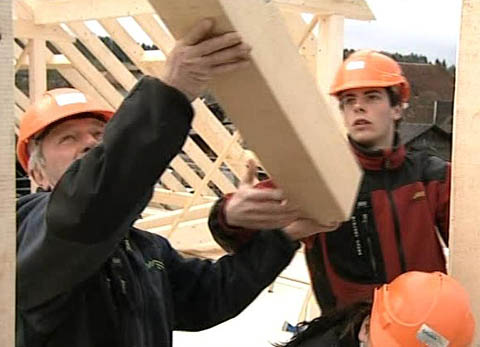 1. Wie heisst der Fachausdruck für das Zuschneiden von Holz? 2. Nenne die Arbeitsorte, wo Klaus arbeitet.3. Zähle vier Maschinen, Geräte oder Werkzeuge auf, mit denen ein Zimmermann arbeitet.4. Warum muss ein Zimmermannlehrling gut Deutsch können?5. Innenausbau: Zähle die Arbeiten auf.6. Was gefällt Klaus an seinem Beruf?7. Warum ist es wichtig, dass die Lehrlinge in der Werkstatt präzise gearbeitet haben?8. Schreibe fünf Weiterbildungsmöglichkeiten auf.9. Aus welchen Balken besteht eine Riegelwand?10. Sicherheit ist für den Zimmermann wichtig. Wie schützt sich Klaus? 11. Aus der Sicht der Eltern hat Klaus die richtige Berufswahl getroffen? Wie lauten ihre Begründungen?12. Welche Aufgabe haben die Lehrlinge im Fachunterricht?1. Wie heisst der Fachausdruck für das Zuschneiden von Holz? 2. Nenne die Arbeitsorte, wo Klaus arbeitet.3. Zähle vier Maschinen, Geräte oder Werkzeuge auf, mit denen ein Zimmermann arbeitet.4. Warum muss ein Zimmermannlehrling gut Deutsch können?5. Innenausbau: Zähle die Arbeiten auf.6. Was gefällt Klaus an seinem Beruf?7. Warum ist es wichtig, dass die Lehrlinge in der Werkstatt präzise gearbeitet haben?8. Schreibe fünf Weiterbildungsmöglichkeiten auf.9. Aus welchen Balken besteht eine Riegelwand?10. Sicherheit ist für den Zimmermann wichtig. Wie schützt sich Klaus? 11. Aus der Sicht der Eltern hat Klaus die richtige Berufswahl getroffen? Wie lauten ihre Begründungen?12. Welche Aufgabe haben die Lehrlinge im Fachunterricht?1. Wie heisst der Fachausdruck für das Zuschneiden von Holz? 2. Nenne die Arbeitsorte, wo Klaus arbeitet.3. Zähle vier Maschinen, Geräte oder Werkzeuge auf, mit denen ein Zimmermann arbeitet.4. Warum muss ein Zimmermannlehrling gut Deutsch können?5. Innenausbau: Zähle die Arbeiten auf.6. Was gefällt Klaus an seinem Beruf?7. Warum ist es wichtig, dass die Lehrlinge in der Werkstatt präzise gearbeitet haben?8. Schreibe fünf Weiterbildungsmöglichkeiten auf.9. Aus welchen Balken besteht eine Riegelwand?10. Sicherheit ist für den Zimmermann wichtig. Wie schützt sich Klaus? 11. Aus der Sicht der Eltern hat Klaus die richtige Berufswahl getroffen? Wie lauten ihre Begründungen?12. Welche Aufgabe haben die Lehrlinge im Fachunterricht?1. Wie heisst der Fachausdruck für das Zuschneiden von Holz? 2. Nenne die Arbeitsorte, wo Klaus arbeitet.3. Zähle vier Maschinen, Geräte oder Werkzeuge auf, mit denen ein Zimmermann arbeitet.4. Warum muss ein Zimmermannlehrling gut Deutsch können?5. Innenausbau: Zähle die Arbeiten auf.6. Was gefällt Klaus an seinem Beruf?7. Warum ist es wichtig, dass die Lehrlinge in der Werkstatt präzise gearbeitet haben?8. Schreibe fünf Weiterbildungsmöglichkeiten auf.9. Aus welchen Balken besteht eine Riegelwand?10. Sicherheit ist für den Zimmermann wichtig. Wie schützt sich Klaus? 11. Aus der Sicht der Eltern hat Klaus die richtige Berufswahl getroffen? Wie lauten ihre Begründungen?12. Welche Aufgabe haben die Lehrlinge im Fachunterricht?1. Wie heisst der Fachausdruck für das Zuschneiden von Holz? 2. Nenne die Arbeitsorte, wo Klaus arbeitet.3. Zähle vier Maschinen, Geräte oder Werkzeuge auf, mit denen ein Zimmermann arbeitet.4. Warum muss ein Zimmermannlehrling gut Deutsch können?5. Innenausbau: Zähle die Arbeiten auf.6. Was gefällt Klaus an seinem Beruf?7. Warum ist es wichtig, dass die Lehrlinge in der Werkstatt präzise gearbeitet haben?8. Schreibe fünf Weiterbildungsmöglichkeiten auf.9. Aus welchen Balken besteht eine Riegelwand?10. Sicherheit ist für den Zimmermann wichtig. Wie schützt sich Klaus? 11. Aus der Sicht der Eltern hat Klaus die richtige Berufswahl getroffen? Wie lauten ihre Begründungen?12. Welche Aufgabe haben die Lehrlinge im Fachunterricht?1. Wie heisst der Fachausdruck für das Zuschneiden von Holz? 2. Nenne die Arbeitsorte, wo Klaus arbeitet.3. Zähle vier Maschinen, Geräte oder Werkzeuge auf, mit denen ein Zimmermann arbeitet.4. Warum muss ein Zimmermannlehrling gut Deutsch können?5. Innenausbau: Zähle die Arbeiten auf.6. Was gefällt Klaus an seinem Beruf?7. Warum ist es wichtig, dass die Lehrlinge in der Werkstatt präzise gearbeitet haben?8. Schreibe fünf Weiterbildungsmöglichkeiten auf.9. Aus welchen Balken besteht eine Riegelwand?10. Sicherheit ist für den Zimmermann wichtig. Wie schützt sich Klaus? 11. Aus der Sicht der Eltern hat Klaus die richtige Berufswahl getroffen? Wie lauten ihre Begründungen?12. Welche Aufgabe haben die Lehrlinge im Fachunterricht?1. Wie heisst der Fachausdruck für das Zuschneiden von Holz? 2. Nenne die Arbeitsorte, wo Klaus arbeitet.3. Zähle vier Maschinen, Geräte oder Werkzeuge auf, mit denen ein Zimmermann arbeitet.4. Warum muss ein Zimmermannlehrling gut Deutsch können?5. Innenausbau: Zähle die Arbeiten auf.6. Was gefällt Klaus an seinem Beruf?7. Warum ist es wichtig, dass die Lehrlinge in der Werkstatt präzise gearbeitet haben?8. Schreibe fünf Weiterbildungsmöglichkeiten auf.9. Aus welchen Balken besteht eine Riegelwand?10. Sicherheit ist für den Zimmermann wichtig. Wie schützt sich Klaus? 11. Aus der Sicht der Eltern hat Klaus die richtige Berufswahl getroffen? Wie lauten ihre Begründungen?12. Welche Aufgabe haben die Lehrlinge im Fachunterricht?1. Wie heisst der Fachausdruck für das Zuschneiden von Holz? 2. Nenne die Arbeitsorte, wo Klaus arbeitet.3. Zähle vier Maschinen, Geräte oder Werkzeuge auf, mit denen ein Zimmermann arbeitet.4. Warum muss ein Zimmermannlehrling gut Deutsch können?5. Innenausbau: Zähle die Arbeiten auf.6. Was gefällt Klaus an seinem Beruf?7. Warum ist es wichtig, dass die Lehrlinge in der Werkstatt präzise gearbeitet haben?8. Schreibe fünf Weiterbildungsmöglichkeiten auf.9. Aus welchen Balken besteht eine Riegelwand?10. Sicherheit ist für den Zimmermann wichtig. Wie schützt sich Klaus? 11. Aus der Sicht der Eltern hat Klaus die richtige Berufswahl getroffen? Wie lauten ihre Begründungen?12. Welche Aufgabe haben die Lehrlinge im Fachunterricht?1. Wie heisst der Fachausdruck für das Zuschneiden von Holz? 2. Nenne die Arbeitsorte, wo Klaus arbeitet.3. Zähle vier Maschinen, Geräte oder Werkzeuge auf, mit denen ein Zimmermann arbeitet.4. Warum muss ein Zimmermannlehrling gut Deutsch können?5. Innenausbau: Zähle die Arbeiten auf.6. Was gefällt Klaus an seinem Beruf?7. Warum ist es wichtig, dass die Lehrlinge in der Werkstatt präzise gearbeitet haben?8. Schreibe fünf Weiterbildungsmöglichkeiten auf.9. Aus welchen Balken besteht eine Riegelwand?10. Sicherheit ist für den Zimmermann wichtig. Wie schützt sich Klaus? 11. Aus der Sicht der Eltern hat Klaus die richtige Berufswahl getroffen? Wie lauten ihre Begründungen?12. Welche Aufgabe haben die Lehrlinge im Fachunterricht?1. Wie heisst der Fachausdruck für das Zuschneiden von Holz? 2. Nenne die Arbeitsorte, wo Klaus arbeitet.3. Zähle vier Maschinen, Geräte oder Werkzeuge auf, mit denen ein Zimmermann arbeitet.4. Warum muss ein Zimmermannlehrling gut Deutsch können?5. Innenausbau: Zähle die Arbeiten auf.6. Was gefällt Klaus an seinem Beruf?7. Warum ist es wichtig, dass die Lehrlinge in der Werkstatt präzise gearbeitet haben?8. Schreibe fünf Weiterbildungsmöglichkeiten auf.9. Aus welchen Balken besteht eine Riegelwand?10. Sicherheit ist für den Zimmermann wichtig. Wie schützt sich Klaus? 11. Aus der Sicht der Eltern hat Klaus die richtige Berufswahl getroffen? Wie lauten ihre Begründungen?12. Welche Aufgabe haben die Lehrlinge im Fachunterricht?1. Wie heisst der Fachausdruck für das Zuschneiden von Holz? 2. Nenne die Arbeitsorte, wo Klaus arbeitet.3. Zähle vier Maschinen, Geräte oder Werkzeuge auf, mit denen ein Zimmermann arbeitet.4. Warum muss ein Zimmermannlehrling gut Deutsch können?5. Innenausbau: Zähle die Arbeiten auf.6. Was gefällt Klaus an seinem Beruf?7. Warum ist es wichtig, dass die Lehrlinge in der Werkstatt präzise gearbeitet haben?8. Schreibe fünf Weiterbildungsmöglichkeiten auf.9. Aus welchen Balken besteht eine Riegelwand?10. Sicherheit ist für den Zimmermann wichtig. Wie schützt sich Klaus? 11. Aus der Sicht der Eltern hat Klaus die richtige Berufswahl getroffen? Wie lauten ihre Begründungen?12. Welche Aufgabe haben die Lehrlinge im Fachunterricht?1. Wie heisst der Fachausdruck für das Zuschneiden von Holz? 2. Nenne die Arbeitsorte, wo Klaus arbeitet.3. Zähle vier Maschinen, Geräte oder Werkzeuge auf, mit denen ein Zimmermann arbeitet.4. Warum muss ein Zimmermannlehrling gut Deutsch können?5. Innenausbau: Zähle die Arbeiten auf.6. Was gefällt Klaus an seinem Beruf?7. Warum ist es wichtig, dass die Lehrlinge in der Werkstatt präzise gearbeitet haben?8. Schreibe fünf Weiterbildungsmöglichkeiten auf.9. Aus welchen Balken besteht eine Riegelwand?10. Sicherheit ist für den Zimmermann wichtig. Wie schützt sich Klaus? 11. Aus der Sicht der Eltern hat Klaus die richtige Berufswahl getroffen? Wie lauten ihre Begründungen?12. Welche Aufgabe haben die Lehrlinge im Fachunterricht?1. Wie heisst der Fachausdruck für das Zuschneiden von Holz? 2. Nenne die Arbeitsorte, wo Klaus arbeitet.3. Zähle vier Maschinen, Geräte oder Werkzeuge auf, mit denen ein Zimmermann arbeitet.4. Warum muss ein Zimmermannlehrling gut Deutsch können?5. Innenausbau: Zähle die Arbeiten auf.6. Was gefällt Klaus an seinem Beruf?7. Warum ist es wichtig, dass die Lehrlinge in der Werkstatt präzise gearbeitet haben?8. Schreibe fünf Weiterbildungsmöglichkeiten auf.9. Aus welchen Balken besteht eine Riegelwand?10. Sicherheit ist für den Zimmermann wichtig. Wie schützt sich Klaus? 11. Aus der Sicht der Eltern hat Klaus die richtige Berufswahl getroffen? Wie lauten ihre Begründungen?12. Welche Aufgabe haben die Lehrlinge im Fachunterricht?1. Wie heisst der Fachausdruck für das Zuschneiden von Holz? 2. Nenne die Arbeitsorte, wo Klaus arbeitet.3. Zähle vier Maschinen, Geräte oder Werkzeuge auf, mit denen ein Zimmermann arbeitet.4. Warum muss ein Zimmermannlehrling gut Deutsch können?5. Innenausbau: Zähle die Arbeiten auf.6. Was gefällt Klaus an seinem Beruf?7. Warum ist es wichtig, dass die Lehrlinge in der Werkstatt präzise gearbeitet haben?8. Schreibe fünf Weiterbildungsmöglichkeiten auf.9. Aus welchen Balken besteht eine Riegelwand?10. Sicherheit ist für den Zimmermann wichtig. Wie schützt sich Klaus? 11. Aus der Sicht der Eltern hat Klaus die richtige Berufswahl getroffen? Wie lauten ihre Begründungen?12. Welche Aufgabe haben die Lehrlinge im Fachunterricht?1. Wie heisst der Fachausdruck für das Zuschneiden von Holz? 2. Nenne die Arbeitsorte, wo Klaus arbeitet.3. Zähle vier Maschinen, Geräte oder Werkzeuge auf, mit denen ein Zimmermann arbeitet.4. Warum muss ein Zimmermannlehrling gut Deutsch können?5. Innenausbau: Zähle die Arbeiten auf.6. Was gefällt Klaus an seinem Beruf?7. Warum ist es wichtig, dass die Lehrlinge in der Werkstatt präzise gearbeitet haben?8. Schreibe fünf Weiterbildungsmöglichkeiten auf.9. Aus welchen Balken besteht eine Riegelwand?10. Sicherheit ist für den Zimmermann wichtig. Wie schützt sich Klaus? 11. Aus der Sicht der Eltern hat Klaus die richtige Berufswahl getroffen? Wie lauten ihre Begründungen?12. Welche Aufgabe haben die Lehrlinge im Fachunterricht?1. Wie heisst der Fachausdruck für das Zuschneiden von Holz? 2. Nenne die Arbeitsorte, wo Klaus arbeitet.3. Zähle vier Maschinen, Geräte oder Werkzeuge auf, mit denen ein Zimmermann arbeitet.4. Warum muss ein Zimmermannlehrling gut Deutsch können?5. Innenausbau: Zähle die Arbeiten auf.6. Was gefällt Klaus an seinem Beruf?7. Warum ist es wichtig, dass die Lehrlinge in der Werkstatt präzise gearbeitet haben?8. Schreibe fünf Weiterbildungsmöglichkeiten auf.9. Aus welchen Balken besteht eine Riegelwand?10. Sicherheit ist für den Zimmermann wichtig. Wie schützt sich Klaus? 11. Aus der Sicht der Eltern hat Klaus die richtige Berufswahl getroffen? Wie lauten ihre Begründungen?12. Welche Aufgabe haben die Lehrlinge im Fachunterricht?1. Wie heisst der Fachausdruck für das Zuschneiden von Holz? 2. Nenne die Arbeitsorte, wo Klaus arbeitet.3. Zähle vier Maschinen, Geräte oder Werkzeuge auf, mit denen ein Zimmermann arbeitet.4. Warum muss ein Zimmermannlehrling gut Deutsch können?5. Innenausbau: Zähle die Arbeiten auf.6. Was gefällt Klaus an seinem Beruf?7. Warum ist es wichtig, dass die Lehrlinge in der Werkstatt präzise gearbeitet haben?8. Schreibe fünf Weiterbildungsmöglichkeiten auf.9. Aus welchen Balken besteht eine Riegelwand?10. Sicherheit ist für den Zimmermann wichtig. Wie schützt sich Klaus? 11. Aus der Sicht der Eltern hat Klaus die richtige Berufswahl getroffen? Wie lauten ihre Begründungen?12. Welche Aufgabe haben die Lehrlinge im Fachunterricht?1. Wie heisst der Fachausdruck für das Zuschneiden von Holz? 2. Nenne die Arbeitsorte, wo Klaus arbeitet.3. Zähle vier Maschinen, Geräte oder Werkzeuge auf, mit denen ein Zimmermann arbeitet.4. Warum muss ein Zimmermannlehrling gut Deutsch können?5. Innenausbau: Zähle die Arbeiten auf.6. Was gefällt Klaus an seinem Beruf?7. Warum ist es wichtig, dass die Lehrlinge in der Werkstatt präzise gearbeitet haben?8. Schreibe fünf Weiterbildungsmöglichkeiten auf.9. Aus welchen Balken besteht eine Riegelwand?10. Sicherheit ist für den Zimmermann wichtig. Wie schützt sich Klaus? 11. Aus der Sicht der Eltern hat Klaus die richtige Berufswahl getroffen? Wie lauten ihre Begründungen?12. Welche Aufgabe haben die Lehrlinge im Fachunterricht?1. Wie heisst der Fachausdruck für das Zuschneiden von Holz? 2. Nenne die Arbeitsorte, wo Klaus arbeitet.3. Zähle vier Maschinen, Geräte oder Werkzeuge auf, mit denen ein Zimmermann arbeitet.4. Warum muss ein Zimmermannlehrling gut Deutsch können?5. Innenausbau: Zähle die Arbeiten auf.6. Was gefällt Klaus an seinem Beruf?7. Warum ist es wichtig, dass die Lehrlinge in der Werkstatt präzise gearbeitet haben?8. Schreibe fünf Weiterbildungsmöglichkeiten auf.9. Aus welchen Balken besteht eine Riegelwand?10. Sicherheit ist für den Zimmermann wichtig. Wie schützt sich Klaus? 11. Aus der Sicht der Eltern hat Klaus die richtige Berufswahl getroffen? Wie lauten ihre Begründungen?12. Welche Aufgabe haben die Lehrlinge im Fachunterricht?1. Wie heisst der Fachausdruck für das Zuschneiden von Holz? 2. Nenne die Arbeitsorte, wo Klaus arbeitet.3. Zähle vier Maschinen, Geräte oder Werkzeuge auf, mit denen ein Zimmermann arbeitet.4. Warum muss ein Zimmermannlehrling gut Deutsch können?5. Innenausbau: Zähle die Arbeiten auf.6. Was gefällt Klaus an seinem Beruf?7. Warum ist es wichtig, dass die Lehrlinge in der Werkstatt präzise gearbeitet haben?8. Schreibe fünf Weiterbildungsmöglichkeiten auf.9. Aus welchen Balken besteht eine Riegelwand?10. Sicherheit ist für den Zimmermann wichtig. Wie schützt sich Klaus? 11. Aus der Sicht der Eltern hat Klaus die richtige Berufswahl getroffen? Wie lauten ihre Begründungen?12. Welche Aufgabe haben die Lehrlinge im Fachunterricht?1. Wie heisst der Fachausdruck für das Zuschneiden von Holz? 2. Nenne die Arbeitsorte, wo Klaus arbeitet.3. Zähle vier Maschinen, Geräte oder Werkzeuge auf, mit denen ein Zimmermann arbeitet.4. Warum muss ein Zimmermannlehrling gut Deutsch können?5. Innenausbau: Zähle die Arbeiten auf.6. Was gefällt Klaus an seinem Beruf?7. Warum ist es wichtig, dass die Lehrlinge in der Werkstatt präzise gearbeitet haben?8. Schreibe fünf Weiterbildungsmöglichkeiten auf.9. Aus welchen Balken besteht eine Riegelwand?10. Sicherheit ist für den Zimmermann wichtig. Wie schützt sich Klaus? 11. Aus der Sicht der Eltern hat Klaus die richtige Berufswahl getroffen? Wie lauten ihre Begründungen?12. Welche Aufgabe haben die Lehrlinge im Fachunterricht?1. Wie heisst der Fachausdruck für das Zuschneiden von Holz? 2. Nenne die Arbeitsorte, wo Klaus arbeitet.3. Zähle vier Maschinen, Geräte oder Werkzeuge auf, mit denen ein Zimmermann arbeitet.4. Warum muss ein Zimmermannlehrling gut Deutsch können?5. Innenausbau: Zähle die Arbeiten auf.6. Was gefällt Klaus an seinem Beruf?7. Warum ist es wichtig, dass die Lehrlinge in der Werkstatt präzise gearbeitet haben?8. Schreibe fünf Weiterbildungsmöglichkeiten auf.9. Aus welchen Balken besteht eine Riegelwand?10. Sicherheit ist für den Zimmermann wichtig. Wie schützt sich Klaus? 11. Aus der Sicht der Eltern hat Klaus die richtige Berufswahl getroffen? Wie lauten ihre Begründungen?12. Welche Aufgabe haben die Lehrlinge im Fachunterricht?1. Wie heisst der Fachausdruck für das Zuschneiden von Holz? 2. Nenne die Arbeitsorte, wo Klaus arbeitet.3. Zähle vier Maschinen, Geräte oder Werkzeuge auf, mit denen ein Zimmermann arbeitet.4. Warum muss ein Zimmermannlehrling gut Deutsch können?5. Innenausbau: Zähle die Arbeiten auf.6. Was gefällt Klaus an seinem Beruf?7. Warum ist es wichtig, dass die Lehrlinge in der Werkstatt präzise gearbeitet haben?8. Schreibe fünf Weiterbildungsmöglichkeiten auf.9. Aus welchen Balken besteht eine Riegelwand?10. Sicherheit ist für den Zimmermann wichtig. Wie schützt sich Klaus? 11. Aus der Sicht der Eltern hat Klaus die richtige Berufswahl getroffen? Wie lauten ihre Begründungen?12. Welche Aufgabe haben die Lehrlinge im Fachunterricht?1. Wie heisst der Fachausdruck für das Zuschneiden von Holz? 2. Nenne die Arbeitsorte, wo Klaus arbeitet.3. Zähle vier Maschinen, Geräte oder Werkzeuge auf, mit denen ein Zimmermann arbeitet.4. Warum muss ein Zimmermannlehrling gut Deutsch können?5. Innenausbau: Zähle die Arbeiten auf.6. Was gefällt Klaus an seinem Beruf?7. Warum ist es wichtig, dass die Lehrlinge in der Werkstatt präzise gearbeitet haben?8. Schreibe fünf Weiterbildungsmöglichkeiten auf.9. Aus welchen Balken besteht eine Riegelwand?10. Sicherheit ist für den Zimmermann wichtig. Wie schützt sich Klaus? 11. Aus der Sicht der Eltern hat Klaus die richtige Berufswahl getroffen? Wie lauten ihre Begründungen?12. Welche Aufgabe haben die Lehrlinge im Fachunterricht?1. Wie heisst der Fachausdruck für das Zuschneiden von Holz? 2. Nenne die Arbeitsorte, wo Klaus arbeitet.3. Zähle vier Maschinen, Geräte oder Werkzeuge auf, mit denen ein Zimmermann arbeitet.4. Warum muss ein Zimmermannlehrling gut Deutsch können?5. Innenausbau: Zähle die Arbeiten auf.6. Was gefällt Klaus an seinem Beruf?7. Warum ist es wichtig, dass die Lehrlinge in der Werkstatt präzise gearbeitet haben?8. Schreibe fünf Weiterbildungsmöglichkeiten auf.9. Aus welchen Balken besteht eine Riegelwand?10. Sicherheit ist für den Zimmermann wichtig. Wie schützt sich Klaus? 11. Aus der Sicht der Eltern hat Klaus die richtige Berufswahl getroffen? Wie lauten ihre Begründungen?12. Welche Aufgabe haben die Lehrlinge im Fachunterricht?1. Wie heisst der Fachausdruck für das Zuschneiden von Holz? 2. Nenne die Arbeitsorte, wo Klaus arbeitet.3. Zähle vier Maschinen, Geräte oder Werkzeuge auf, mit denen ein Zimmermann arbeitet.4. Warum muss ein Zimmermannlehrling gut Deutsch können?5. Innenausbau: Zähle die Arbeiten auf.6. Was gefällt Klaus an seinem Beruf?7. Warum ist es wichtig, dass die Lehrlinge in der Werkstatt präzise gearbeitet haben?8. Schreibe fünf Weiterbildungsmöglichkeiten auf.9. Aus welchen Balken besteht eine Riegelwand?10. Sicherheit ist für den Zimmermann wichtig. Wie schützt sich Klaus? 11. Aus der Sicht der Eltern hat Klaus die richtige Berufswahl getroffen? Wie lauten ihre Begründungen?12. Welche Aufgabe haben die Lehrlinge im Fachunterricht?1. Wie heisst der Fachausdruck für das Zuschneiden von Holz? 2. Nenne die Arbeitsorte, wo Klaus arbeitet.3. Zähle vier Maschinen, Geräte oder Werkzeuge auf, mit denen ein Zimmermann arbeitet.4. Warum muss ein Zimmermannlehrling gut Deutsch können?5. Innenausbau: Zähle die Arbeiten auf.6. Was gefällt Klaus an seinem Beruf?7. Warum ist es wichtig, dass die Lehrlinge in der Werkstatt präzise gearbeitet haben?8. Schreibe fünf Weiterbildungsmöglichkeiten auf.9. Aus welchen Balken besteht eine Riegelwand?10. Sicherheit ist für den Zimmermann wichtig. Wie schützt sich Klaus? 11. Aus der Sicht der Eltern hat Klaus die richtige Berufswahl getroffen? Wie lauten ihre Begründungen?12. Welche Aufgabe haben die Lehrlinge im Fachunterricht?1. Wie heisst der Fachausdruck für das Zuschneiden von Holz? 2. Nenne die Arbeitsorte, wo Klaus arbeitet.3. Zähle vier Maschinen, Geräte oder Werkzeuge auf, mit denen ein Zimmermann arbeitet.4. Warum muss ein Zimmermannlehrling gut Deutsch können?5. Innenausbau: Zähle die Arbeiten auf.6. Was gefällt Klaus an seinem Beruf?7. Warum ist es wichtig, dass die Lehrlinge in der Werkstatt präzise gearbeitet haben?8. Schreibe fünf Weiterbildungsmöglichkeiten auf.9. Aus welchen Balken besteht eine Riegelwand?10. Sicherheit ist für den Zimmermann wichtig. Wie schützt sich Klaus? 11. Aus der Sicht der Eltern hat Klaus die richtige Berufswahl getroffen? Wie lauten ihre Begründungen?12. Welche Aufgabe haben die Lehrlinge im Fachunterricht?1. Wie heisst der Fachausdruck für das Zuschneiden von Holz? 2. Nenne die Arbeitsorte, wo Klaus arbeitet.3. Zähle vier Maschinen, Geräte oder Werkzeuge auf, mit denen ein Zimmermann arbeitet.4. Warum muss ein Zimmermannlehrling gut Deutsch können?5. Innenausbau: Zähle die Arbeiten auf.6. Was gefällt Klaus an seinem Beruf?7. Warum ist es wichtig, dass die Lehrlinge in der Werkstatt präzise gearbeitet haben?8. Schreibe fünf Weiterbildungsmöglichkeiten auf.9. Aus welchen Balken besteht eine Riegelwand?10. Sicherheit ist für den Zimmermann wichtig. Wie schützt sich Klaus? 11. Aus der Sicht der Eltern hat Klaus die richtige Berufswahl getroffen? Wie lauten ihre Begründungen?12. Welche Aufgabe haben die Lehrlinge im Fachunterricht?1. Wie heisst der Fachausdruck für das Zuschneiden von Holz? 2. Nenne die Arbeitsorte, wo Klaus arbeitet.3. Zähle vier Maschinen, Geräte oder Werkzeuge auf, mit denen ein Zimmermann arbeitet.4. Warum muss ein Zimmermannlehrling gut Deutsch können?5. Innenausbau: Zähle die Arbeiten auf.6. Was gefällt Klaus an seinem Beruf?7. Warum ist es wichtig, dass die Lehrlinge in der Werkstatt präzise gearbeitet haben?8. Schreibe fünf Weiterbildungsmöglichkeiten auf.9. Aus welchen Balken besteht eine Riegelwand?10. Sicherheit ist für den Zimmermann wichtig. Wie schützt sich Klaus? 11. Aus der Sicht der Eltern hat Klaus die richtige Berufswahl getroffen? Wie lauten ihre Begründungen?12. Welche Aufgabe haben die Lehrlinge im Fachunterricht?1. Wie heisst der Fachausdruck für das Zuschneiden von Holz? 2. Nenne die Arbeitsorte, wo Klaus arbeitet.3. Zähle vier Maschinen, Geräte oder Werkzeuge auf, mit denen ein Zimmermann arbeitet.4. Warum muss ein Zimmermannlehrling gut Deutsch können?5. Innenausbau: Zähle die Arbeiten auf.6. Was gefällt Klaus an seinem Beruf?7. Warum ist es wichtig, dass die Lehrlinge in der Werkstatt präzise gearbeitet haben?8. Schreibe fünf Weiterbildungsmöglichkeiten auf.9. Aus welchen Balken besteht eine Riegelwand?10. Sicherheit ist für den Zimmermann wichtig. Wie schützt sich Klaus? 11. Aus der Sicht der Eltern hat Klaus die richtige Berufswahl getroffen? Wie lauten ihre Begründungen?12. Welche Aufgabe haben die Lehrlinge im Fachunterricht?1. Wie heisst der Fachausdruck für das Zuschneiden von Holz? 2. Nenne die Arbeitsorte, wo Klaus arbeitet.3. Zähle vier Maschinen, Geräte oder Werkzeuge auf, mit denen ein Zimmermann arbeitet.4. Warum muss ein Zimmermannlehrling gut Deutsch können?5. Innenausbau: Zähle die Arbeiten auf.6. Was gefällt Klaus an seinem Beruf?7. Warum ist es wichtig, dass die Lehrlinge in der Werkstatt präzise gearbeitet haben?8. Schreibe fünf Weiterbildungsmöglichkeiten auf.9. Aus welchen Balken besteht eine Riegelwand?10. Sicherheit ist für den Zimmermann wichtig. Wie schützt sich Klaus? 11. Aus der Sicht der Eltern hat Klaus die richtige Berufswahl getroffen? Wie lauten ihre Begründungen?12. Welche Aufgabe haben die Lehrlinge im Fachunterricht?1. Wie heisst der Fachausdruck für das Zuschneiden von Holz? 2. Nenne die Arbeitsorte, wo Klaus arbeitet.3. Zähle vier Maschinen, Geräte oder Werkzeuge auf, mit denen ein Zimmermann arbeitet.4. Warum muss ein Zimmermannlehrling gut Deutsch können?5. Innenausbau: Zähle die Arbeiten auf.6. Was gefällt Klaus an seinem Beruf?7. Warum ist es wichtig, dass die Lehrlinge in der Werkstatt präzise gearbeitet haben?8. Schreibe fünf Weiterbildungsmöglichkeiten auf.9. Aus welchen Balken besteht eine Riegelwand?10. Sicherheit ist für den Zimmermann wichtig. Wie schützt sich Klaus? 11. Aus der Sicht der Eltern hat Klaus die richtige Berufswahl getroffen? Wie lauten ihre Begründungen?12. Welche Aufgabe haben die Lehrlinge im Fachunterricht?1. Wie heisst der Fachausdruck für das Zuschneiden von Holz? 2. Nenne die Arbeitsorte, wo Klaus arbeitet.3. Zähle vier Maschinen, Geräte oder Werkzeuge auf, mit denen ein Zimmermann arbeitet.4. Warum muss ein Zimmermannlehrling gut Deutsch können?5. Innenausbau: Zähle die Arbeiten auf.6. Was gefällt Klaus an seinem Beruf?7. Warum ist es wichtig, dass die Lehrlinge in der Werkstatt präzise gearbeitet haben?8. Schreibe fünf Weiterbildungsmöglichkeiten auf.9. Aus welchen Balken besteht eine Riegelwand?10. Sicherheit ist für den Zimmermann wichtig. Wie schützt sich Klaus? 11. Aus der Sicht der Eltern hat Klaus die richtige Berufswahl getroffen? Wie lauten ihre Begründungen?12. Welche Aufgabe haben die Lehrlinge im Fachunterricht?1. Wie heisst der Fachausdruck für das Zuschneiden von Holz? 2. Nenne die Arbeitsorte, wo Klaus arbeitet.3. Zähle vier Maschinen, Geräte oder Werkzeuge auf, mit denen ein Zimmermann arbeitet.4. Warum muss ein Zimmermannlehrling gut Deutsch können?5. Innenausbau: Zähle die Arbeiten auf.6. Was gefällt Klaus an seinem Beruf?7. Warum ist es wichtig, dass die Lehrlinge in der Werkstatt präzise gearbeitet haben?8. Schreibe fünf Weiterbildungsmöglichkeiten auf.9. Aus welchen Balken besteht eine Riegelwand?10. Sicherheit ist für den Zimmermann wichtig. Wie schützt sich Klaus? 11. Aus der Sicht der Eltern hat Klaus die richtige Berufswahl getroffen? Wie lauten ihre Begründungen?12. Welche Aufgabe haben die Lehrlinge im Fachunterricht?1. Wie heisst der Fachausdruck für das Zuschneiden von Holz? 2. Nenne die Arbeitsorte, wo Klaus arbeitet.3. Zähle vier Maschinen, Geräte oder Werkzeuge auf, mit denen ein Zimmermann arbeitet.4. Warum muss ein Zimmermannlehrling gut Deutsch können?5. Innenausbau: Zähle die Arbeiten auf.6. Was gefällt Klaus an seinem Beruf?7. Warum ist es wichtig, dass die Lehrlinge in der Werkstatt präzise gearbeitet haben?8. Schreibe fünf Weiterbildungsmöglichkeiten auf.9. Aus welchen Balken besteht eine Riegelwand?10. Sicherheit ist für den Zimmermann wichtig. Wie schützt sich Klaus? 11. Aus der Sicht der Eltern hat Klaus die richtige Berufswahl getroffen? Wie lauten ihre Begründungen?12. Welche Aufgabe haben die Lehrlinge im Fachunterricht?1. Wie heisst der Fachausdruck für das Zuschneiden von Holz? 2. Nenne die Arbeitsorte, wo Klaus arbeitet.3. Zähle vier Maschinen, Geräte oder Werkzeuge auf, mit denen ein Zimmermann arbeitet.4. Warum muss ein Zimmermannlehrling gut Deutsch können?5. Innenausbau: Zähle die Arbeiten auf.6. Was gefällt Klaus an seinem Beruf?7. Warum ist es wichtig, dass die Lehrlinge in der Werkstatt präzise gearbeitet haben?8. Schreibe fünf Weiterbildungsmöglichkeiten auf.9. Aus welchen Balken besteht eine Riegelwand?10. Sicherheit ist für den Zimmermann wichtig. Wie schützt sich Klaus? 11. Aus der Sicht der Eltern hat Klaus die richtige Berufswahl getroffen? Wie lauten ihre Begründungen?12. Welche Aufgabe haben die Lehrlinge im Fachunterricht?1. Wie heisst der Fachausdruck für das Zuschneiden von Holz? 2. Nenne die Arbeitsorte, wo Klaus arbeitet.3. Zähle vier Maschinen, Geräte oder Werkzeuge auf, mit denen ein Zimmermann arbeitet.4. Warum muss ein Zimmermannlehrling gut Deutsch können?5. Innenausbau: Zähle die Arbeiten auf.6. Was gefällt Klaus an seinem Beruf?7. Warum ist es wichtig, dass die Lehrlinge in der Werkstatt präzise gearbeitet haben?8. Schreibe fünf Weiterbildungsmöglichkeiten auf.9. Aus welchen Balken besteht eine Riegelwand?10. Sicherheit ist für den Zimmermann wichtig. Wie schützt sich Klaus? 11. Aus der Sicht der Eltern hat Klaus die richtige Berufswahl getroffen? Wie lauten ihre Begründungen?12. Welche Aufgabe haben die Lehrlinge im Fachunterricht?1. Wie heisst der Fachausdruck für das Zuschneiden von Holz? 2. Nenne die Arbeitsorte, wo Klaus arbeitet.3. Zähle vier Maschinen, Geräte oder Werkzeuge auf, mit denen ein Zimmermann arbeitet.4. Warum muss ein Zimmermannlehrling gut Deutsch können?5. Innenausbau: Zähle die Arbeiten auf.6. Was gefällt Klaus an seinem Beruf?7. Warum ist es wichtig, dass die Lehrlinge in der Werkstatt präzise gearbeitet haben?8. Schreibe fünf Weiterbildungsmöglichkeiten auf.9. Aus welchen Balken besteht eine Riegelwand?10. Sicherheit ist für den Zimmermann wichtig. Wie schützt sich Klaus? 11. Aus der Sicht der Eltern hat Klaus die richtige Berufswahl getroffen? Wie lauten ihre Begründungen?12. Welche Aufgabe haben die Lehrlinge im Fachunterricht?1. Wie heisst der Fachausdruck für das Zuschneiden von Holz? 2. Nenne die Arbeitsorte, wo Klaus arbeitet.3. Zähle vier Maschinen, Geräte oder Werkzeuge auf, mit denen ein Zimmermann arbeitet.4. Warum muss ein Zimmermannlehrling gut Deutsch können?5. Innenausbau: Zähle die Arbeiten auf.6. Was gefällt Klaus an seinem Beruf?7. Warum ist es wichtig, dass die Lehrlinge in der Werkstatt präzise gearbeitet haben?8. Schreibe fünf Weiterbildungsmöglichkeiten auf.9. Aus welchen Balken besteht eine Riegelwand?10. Sicherheit ist für den Zimmermann wichtig. Wie schützt sich Klaus? 11. Aus der Sicht der Eltern hat Klaus die richtige Berufswahl getroffen? Wie lauten ihre Begründungen?12. Welche Aufgabe haben die Lehrlinge im Fachunterricht?1. Wie heisst der Fachausdruck für das Zuschneiden von Holz? 2. Nenne die Arbeitsorte, wo Klaus arbeitet.3. Zähle vier Maschinen, Geräte oder Werkzeuge auf, mit denen ein Zimmermann arbeitet.4. Warum muss ein Zimmermannlehrling gut Deutsch können?5. Innenausbau: Zähle die Arbeiten auf.6. Was gefällt Klaus an seinem Beruf?7. Warum ist es wichtig, dass die Lehrlinge in der Werkstatt präzise gearbeitet haben?8. Schreibe fünf Weiterbildungsmöglichkeiten auf.9. Aus welchen Balken besteht eine Riegelwand?10. Sicherheit ist für den Zimmermann wichtig. Wie schützt sich Klaus? 11. Aus der Sicht der Eltern hat Klaus die richtige Berufswahl getroffen? Wie lauten ihre Begründungen?12. Welche Aufgabe haben die Lehrlinge im Fachunterricht?1. Wie heisst der Fachausdruck für das Zuschneiden von Holz? 2. Nenne die Arbeitsorte, wo Klaus arbeitet.3. Zähle vier Maschinen, Geräte oder Werkzeuge auf, mit denen ein Zimmermann arbeitet.4. Warum muss ein Zimmermannlehrling gut Deutsch können?5. Innenausbau: Zähle die Arbeiten auf.6. Was gefällt Klaus an seinem Beruf?7. Warum ist es wichtig, dass die Lehrlinge in der Werkstatt präzise gearbeitet haben?8. Schreibe fünf Weiterbildungsmöglichkeiten auf.9. Aus welchen Balken besteht eine Riegelwand?10. Sicherheit ist für den Zimmermann wichtig. Wie schützt sich Klaus? 11. Aus der Sicht der Eltern hat Klaus die richtige Berufswahl getroffen? Wie lauten ihre Begründungen?12. Welche Aufgabe haben die Lehrlinge im Fachunterricht?1. Wie heisst der Fachausdruck für das Zuschneiden von Holz? 2. Nenne die Arbeitsorte, wo Klaus arbeitet.3. Zähle vier Maschinen, Geräte oder Werkzeuge auf, mit denen ein Zimmermann arbeitet.4. Warum muss ein Zimmermannlehrling gut Deutsch können?5. Innenausbau: Zähle die Arbeiten auf.6. Was gefällt Klaus an seinem Beruf?7. Warum ist es wichtig, dass die Lehrlinge in der Werkstatt präzise gearbeitet haben?8. Schreibe fünf Weiterbildungsmöglichkeiten auf.9. Aus welchen Balken besteht eine Riegelwand?10. Sicherheit ist für den Zimmermann wichtig. Wie schützt sich Klaus? 11. Aus der Sicht der Eltern hat Klaus die richtige Berufswahl getroffen? Wie lauten ihre Begründungen?12. Welche Aufgabe haben die Lehrlinge im Fachunterricht?1. Wie heisst der Fachausdruck für das Zuschneiden von Holz? 2. Nenne die Arbeitsorte, wo Klaus arbeitet.3. Zähle vier Maschinen, Geräte oder Werkzeuge auf, mit denen ein Zimmermann arbeitet.4. Warum muss ein Zimmermannlehrling gut Deutsch können?5. Innenausbau: Zähle die Arbeiten auf.6. Was gefällt Klaus an seinem Beruf?7. Warum ist es wichtig, dass die Lehrlinge in der Werkstatt präzise gearbeitet haben?8. Schreibe fünf Weiterbildungsmöglichkeiten auf.9. Aus welchen Balken besteht eine Riegelwand?10. Sicherheit ist für den Zimmermann wichtig. Wie schützt sich Klaus? 11. Aus der Sicht der Eltern hat Klaus die richtige Berufswahl getroffen? Wie lauten ihre Begründungen?12. Welche Aufgabe haben die Lehrlinge im Fachunterricht?1. Wie heisst der Fachausdruck für das Zuschneiden von Holz? 2. Nenne die Arbeitsorte, wo Klaus arbeitet.3. Zähle vier Maschinen, Geräte oder Werkzeuge auf, mit denen ein Zimmermann arbeitet.4. Warum muss ein Zimmermannlehrling gut Deutsch können?5. Innenausbau: Zähle die Arbeiten auf.6. Was gefällt Klaus an seinem Beruf?7. Warum ist es wichtig, dass die Lehrlinge in der Werkstatt präzise gearbeitet haben?8. Schreibe fünf Weiterbildungsmöglichkeiten auf.9. Aus welchen Balken besteht eine Riegelwand?10. Sicherheit ist für den Zimmermann wichtig. Wie schützt sich Klaus? 11. Aus der Sicht der Eltern hat Klaus die richtige Berufswahl getroffen? Wie lauten ihre Begründungen?12. Welche Aufgabe haben die Lehrlinge im Fachunterricht?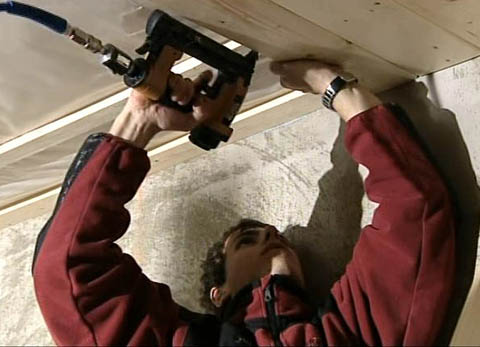 1. Wie heisst der Fachausdruck für das Zuschneiden von Holz? 2. Nenne die Arbeitsorte, wo Klaus arbeitet.3. Zähle vier Maschinen, Geräte oder Werkzeuge auf, mit denen ein Zimmermann arbeitet.4. Warum muss ein Zimmermannlehrling gut Deutsch können?5. Innenausbau: Zähle die Arbeiten auf.6. Was gefällt Klaus an seinem Beruf?7. Warum ist es wichtig, dass die Lehrlinge in der Werkstatt präzise gearbeitet haben?8. Schreibe fünf Weiterbildungsmöglichkeiten auf.9. Aus welchen Balken besteht eine Riegelwand?10. Sicherheit ist für den Zimmermann wichtig. Wie schützt sich Klaus? 11. Aus der Sicht der Eltern hat Klaus die richtige Berufswahl getroffen? Wie lauten ihre Begründungen?12. Welche Aufgabe haben die Lehrlinge im Fachunterricht?1. Wie heisst der Fachausdruck für das Zuschneiden von Holz? 2. Nenne die Arbeitsorte, wo Klaus arbeitet.3. Zähle vier Maschinen, Geräte oder Werkzeuge auf, mit denen ein Zimmermann arbeitet.4. Warum muss ein Zimmermannlehrling gut Deutsch können?5. Innenausbau: Zähle die Arbeiten auf.6. Was gefällt Klaus an seinem Beruf?7. Warum ist es wichtig, dass die Lehrlinge in der Werkstatt präzise gearbeitet haben?8. Schreibe fünf Weiterbildungsmöglichkeiten auf.9. Aus welchen Balken besteht eine Riegelwand?10. Sicherheit ist für den Zimmermann wichtig. Wie schützt sich Klaus? 11. Aus der Sicht der Eltern hat Klaus die richtige Berufswahl getroffen? Wie lauten ihre Begründungen?12. Welche Aufgabe haben die Lehrlinge im Fachunterricht?1. Wie heisst der Fachausdruck für das Zuschneiden von Holz? 2. Nenne die Arbeitsorte, wo Klaus arbeitet.3. Zähle vier Maschinen, Geräte oder Werkzeuge auf, mit denen ein Zimmermann arbeitet.4. Warum muss ein Zimmermannlehrling gut Deutsch können?5. Innenausbau: Zähle die Arbeiten auf.6. Was gefällt Klaus an seinem Beruf?7. Warum ist es wichtig, dass die Lehrlinge in der Werkstatt präzise gearbeitet haben?8. Schreibe fünf Weiterbildungsmöglichkeiten auf.9. Aus welchen Balken besteht eine Riegelwand?10. Sicherheit ist für den Zimmermann wichtig. Wie schützt sich Klaus? 11. Aus der Sicht der Eltern hat Klaus die richtige Berufswahl getroffen? Wie lauten ihre Begründungen?12. Welche Aufgabe haben die Lehrlinge im Fachunterricht?1. Wie heisst der Fachausdruck für das Zuschneiden von Holz? 2. Nenne die Arbeitsorte, wo Klaus arbeitet.3. Zähle vier Maschinen, Geräte oder Werkzeuge auf, mit denen ein Zimmermann arbeitet.4. Warum muss ein Zimmermannlehrling gut Deutsch können?5. Innenausbau: Zähle die Arbeiten auf.6. Was gefällt Klaus an seinem Beruf?7. Warum ist es wichtig, dass die Lehrlinge in der Werkstatt präzise gearbeitet haben?8. Schreibe fünf Weiterbildungsmöglichkeiten auf.9. Aus welchen Balken besteht eine Riegelwand?10. Sicherheit ist für den Zimmermann wichtig. Wie schützt sich Klaus? 11. Aus der Sicht der Eltern hat Klaus die richtige Berufswahl getroffen? Wie lauten ihre Begründungen?12. Welche Aufgabe haben die Lehrlinge im Fachunterricht?1. Wie heisst der Fachausdruck für das Zuschneiden von Holz? 2. Nenne die Arbeitsorte, wo Klaus arbeitet.3. Zähle vier Maschinen, Geräte oder Werkzeuge auf, mit denen ein Zimmermann arbeitet.4. Warum muss ein Zimmermannlehrling gut Deutsch können?5. Innenausbau: Zähle die Arbeiten auf.6. Was gefällt Klaus an seinem Beruf?7. Warum ist es wichtig, dass die Lehrlinge in der Werkstatt präzise gearbeitet haben?8. Schreibe fünf Weiterbildungsmöglichkeiten auf.9. Aus welchen Balken besteht eine Riegelwand?10. Sicherheit ist für den Zimmermann wichtig. Wie schützt sich Klaus? 11. Aus der Sicht der Eltern hat Klaus die richtige Berufswahl getroffen? Wie lauten ihre Begründungen?12. Welche Aufgabe haben die Lehrlinge im Fachunterricht?1. Wie heisst der Fachausdruck für das Zuschneiden von Holz? 2. Nenne die Arbeitsorte, wo Klaus arbeitet.3. Zähle vier Maschinen, Geräte oder Werkzeuge auf, mit denen ein Zimmermann arbeitet.4. Warum muss ein Zimmermannlehrling gut Deutsch können?5. Innenausbau: Zähle die Arbeiten auf.6. Was gefällt Klaus an seinem Beruf?7. Warum ist es wichtig, dass die Lehrlinge in der Werkstatt präzise gearbeitet haben?8. Schreibe fünf Weiterbildungsmöglichkeiten auf.9. Aus welchen Balken besteht eine Riegelwand?10. Sicherheit ist für den Zimmermann wichtig. Wie schützt sich Klaus? 11. Aus der Sicht der Eltern hat Klaus die richtige Berufswahl getroffen? Wie lauten ihre Begründungen?12. Welche Aufgabe haben die Lehrlinge im Fachunterricht?1. Wie heisst der Fachausdruck für das Zuschneiden von Holz? 2. Nenne die Arbeitsorte, wo Klaus arbeitet.3. Zähle vier Maschinen, Geräte oder Werkzeuge auf, mit denen ein Zimmermann arbeitet.4. Warum muss ein Zimmermannlehrling gut Deutsch können?5. Innenausbau: Zähle die Arbeiten auf.6. Was gefällt Klaus an seinem Beruf?7. Warum ist es wichtig, dass die Lehrlinge in der Werkstatt präzise gearbeitet haben?8. Schreibe fünf Weiterbildungsmöglichkeiten auf.9. Aus welchen Balken besteht eine Riegelwand?10. Sicherheit ist für den Zimmermann wichtig. Wie schützt sich Klaus? 11. Aus der Sicht der Eltern hat Klaus die richtige Berufswahl getroffen? Wie lauten ihre Begründungen?12. Welche Aufgabe haben die Lehrlinge im Fachunterricht?1. Wie heisst der Fachausdruck für das Zuschneiden von Holz? 2. Nenne die Arbeitsorte, wo Klaus arbeitet.3. Zähle vier Maschinen, Geräte oder Werkzeuge auf, mit denen ein Zimmermann arbeitet.4. Warum muss ein Zimmermannlehrling gut Deutsch können?5. Innenausbau: Zähle die Arbeiten auf.6. Was gefällt Klaus an seinem Beruf?7. Warum ist es wichtig, dass die Lehrlinge in der Werkstatt präzise gearbeitet haben?8. Schreibe fünf Weiterbildungsmöglichkeiten auf.9. Aus welchen Balken besteht eine Riegelwand?10. Sicherheit ist für den Zimmermann wichtig. Wie schützt sich Klaus? 11. Aus der Sicht der Eltern hat Klaus die richtige Berufswahl getroffen? Wie lauten ihre Begründungen?12. Welche Aufgabe haben die Lehrlinge im Fachunterricht?1. Wie heisst der Fachausdruck für das Zuschneiden von Holz? 2. Nenne die Arbeitsorte, wo Klaus arbeitet.3. Zähle vier Maschinen, Geräte oder Werkzeuge auf, mit denen ein Zimmermann arbeitet.4. Warum muss ein Zimmermannlehrling gut Deutsch können?5. Innenausbau: Zähle die Arbeiten auf.6. Was gefällt Klaus an seinem Beruf?7. Warum ist es wichtig, dass die Lehrlinge in der Werkstatt präzise gearbeitet haben?8. Schreibe fünf Weiterbildungsmöglichkeiten auf.9. Aus welchen Balken besteht eine Riegelwand?10. Sicherheit ist für den Zimmermann wichtig. Wie schützt sich Klaus? 11. Aus der Sicht der Eltern hat Klaus die richtige Berufswahl getroffen? Wie lauten ihre Begründungen?12. Welche Aufgabe haben die Lehrlinge im Fachunterricht?1. Wie heisst der Fachausdruck für das Zuschneiden von Holz? 2. Nenne die Arbeitsorte, wo Klaus arbeitet.3. Zähle vier Maschinen, Geräte oder Werkzeuge auf, mit denen ein Zimmermann arbeitet.4. Warum muss ein Zimmermannlehrling gut Deutsch können?5. Innenausbau: Zähle die Arbeiten auf.6. Was gefällt Klaus an seinem Beruf?7. Warum ist es wichtig, dass die Lehrlinge in der Werkstatt präzise gearbeitet haben?8. Schreibe fünf Weiterbildungsmöglichkeiten auf.9. Aus welchen Balken besteht eine Riegelwand?10. Sicherheit ist für den Zimmermann wichtig. Wie schützt sich Klaus? 11. Aus der Sicht der Eltern hat Klaus die richtige Berufswahl getroffen? Wie lauten ihre Begründungen?12. Welche Aufgabe haben die Lehrlinge im Fachunterricht?1. Wie heisst der Fachausdruck für das Zuschneiden von Holz? 2. Nenne die Arbeitsorte, wo Klaus arbeitet.3. Zähle vier Maschinen, Geräte oder Werkzeuge auf, mit denen ein Zimmermann arbeitet.4. Warum muss ein Zimmermannlehrling gut Deutsch können?5. Innenausbau: Zähle die Arbeiten auf.6. Was gefällt Klaus an seinem Beruf?7. Warum ist es wichtig, dass die Lehrlinge in der Werkstatt präzise gearbeitet haben?8. Schreibe fünf Weiterbildungsmöglichkeiten auf.9. Aus welchen Balken besteht eine Riegelwand?10. Sicherheit ist für den Zimmermann wichtig. Wie schützt sich Klaus? 11. Aus der Sicht der Eltern hat Klaus die richtige Berufswahl getroffen? Wie lauten ihre Begründungen?12. Welche Aufgabe haben die Lehrlinge im Fachunterricht?1. Wie heisst der Fachausdruck für das Zuschneiden von Holz? 2. Nenne die Arbeitsorte, wo Klaus arbeitet.3. Zähle vier Maschinen, Geräte oder Werkzeuge auf, mit denen ein Zimmermann arbeitet.4. Warum muss ein Zimmermannlehrling gut Deutsch können?5. Innenausbau: Zähle die Arbeiten auf.6. Was gefällt Klaus an seinem Beruf?7. Warum ist es wichtig, dass die Lehrlinge in der Werkstatt präzise gearbeitet haben?8. Schreibe fünf Weiterbildungsmöglichkeiten auf.9. Aus welchen Balken besteht eine Riegelwand?10. Sicherheit ist für den Zimmermann wichtig. Wie schützt sich Klaus? 11. Aus der Sicht der Eltern hat Klaus die richtige Berufswahl getroffen? Wie lauten ihre Begründungen?12. Welche Aufgabe haben die Lehrlinge im Fachunterricht?1. Wie heisst der Fachausdruck für das Zuschneiden von Holz? 2. Nenne die Arbeitsorte, wo Klaus arbeitet.3. Zähle vier Maschinen, Geräte oder Werkzeuge auf, mit denen ein Zimmermann arbeitet.4. Warum muss ein Zimmermannlehrling gut Deutsch können?5. Innenausbau: Zähle die Arbeiten auf.6. Was gefällt Klaus an seinem Beruf?7. Warum ist es wichtig, dass die Lehrlinge in der Werkstatt präzise gearbeitet haben?8. Schreibe fünf Weiterbildungsmöglichkeiten auf.9. Aus welchen Balken besteht eine Riegelwand?10. Sicherheit ist für den Zimmermann wichtig. Wie schützt sich Klaus? 11. Aus der Sicht der Eltern hat Klaus die richtige Berufswahl getroffen? Wie lauten ihre Begründungen?12. Welche Aufgabe haben die Lehrlinge im Fachunterricht?1. Wie heisst der Fachausdruck für das Zuschneiden von Holz? 2. Nenne die Arbeitsorte, wo Klaus arbeitet.3. Zähle vier Maschinen, Geräte oder Werkzeuge auf, mit denen ein Zimmermann arbeitet.4. Warum muss ein Zimmermannlehrling gut Deutsch können?5. Innenausbau: Zähle die Arbeiten auf.6. Was gefällt Klaus an seinem Beruf?7. Warum ist es wichtig, dass die Lehrlinge in der Werkstatt präzise gearbeitet haben?8. Schreibe fünf Weiterbildungsmöglichkeiten auf.9. Aus welchen Balken besteht eine Riegelwand?10. Sicherheit ist für den Zimmermann wichtig. Wie schützt sich Klaus? 11. Aus der Sicht der Eltern hat Klaus die richtige Berufswahl getroffen? Wie lauten ihre Begründungen?12. Welche Aufgabe haben die Lehrlinge im Fachunterricht?1. Wie heisst der Fachausdruck für das Zuschneiden von Holz? 2. Nenne die Arbeitsorte, wo Klaus arbeitet.3. Zähle vier Maschinen, Geräte oder Werkzeuge auf, mit denen ein Zimmermann arbeitet.4. Warum muss ein Zimmermannlehrling gut Deutsch können?5. Innenausbau: Zähle die Arbeiten auf.6. Was gefällt Klaus an seinem Beruf?7. Warum ist es wichtig, dass die Lehrlinge in der Werkstatt präzise gearbeitet haben?8. Schreibe fünf Weiterbildungsmöglichkeiten auf.9. Aus welchen Balken besteht eine Riegelwand?10. Sicherheit ist für den Zimmermann wichtig. Wie schützt sich Klaus? 11. Aus der Sicht der Eltern hat Klaus die richtige Berufswahl getroffen? Wie lauten ihre Begründungen?12. Welche Aufgabe haben die Lehrlinge im Fachunterricht?1. Wie heisst der Fachausdruck für das Zuschneiden von Holz? 2. Nenne die Arbeitsorte, wo Klaus arbeitet.3. Zähle vier Maschinen, Geräte oder Werkzeuge auf, mit denen ein Zimmermann arbeitet.4. Warum muss ein Zimmermannlehrling gut Deutsch können?5. Innenausbau: Zähle die Arbeiten auf.6. Was gefällt Klaus an seinem Beruf?7. Warum ist es wichtig, dass die Lehrlinge in der Werkstatt präzise gearbeitet haben?8. Schreibe fünf Weiterbildungsmöglichkeiten auf.9. Aus welchen Balken besteht eine Riegelwand?10. Sicherheit ist für den Zimmermann wichtig. Wie schützt sich Klaus? 11. Aus der Sicht der Eltern hat Klaus die richtige Berufswahl getroffen? Wie lauten ihre Begründungen?12. Welche Aufgabe haben die Lehrlinge im Fachunterricht?1. Wie heisst der Fachausdruck für das Zuschneiden von Holz? 2. Nenne die Arbeitsorte, wo Klaus arbeitet.3. Zähle vier Maschinen, Geräte oder Werkzeuge auf, mit denen ein Zimmermann arbeitet.4. Warum muss ein Zimmermannlehrling gut Deutsch können?5. Innenausbau: Zähle die Arbeiten auf.6. Was gefällt Klaus an seinem Beruf?7. Warum ist es wichtig, dass die Lehrlinge in der Werkstatt präzise gearbeitet haben?8. Schreibe fünf Weiterbildungsmöglichkeiten auf.9. Aus welchen Balken besteht eine Riegelwand?10. Sicherheit ist für den Zimmermann wichtig. Wie schützt sich Klaus? 11. Aus der Sicht der Eltern hat Klaus die richtige Berufswahl getroffen? Wie lauten ihre Begründungen?12. Welche Aufgabe haben die Lehrlinge im Fachunterricht?1. Wie heisst der Fachausdruck für das Zuschneiden von Holz? 2. Nenne die Arbeitsorte, wo Klaus arbeitet.3. Zähle vier Maschinen, Geräte oder Werkzeuge auf, mit denen ein Zimmermann arbeitet.4. Warum muss ein Zimmermannlehrling gut Deutsch können?5. Innenausbau: Zähle die Arbeiten auf.6. Was gefällt Klaus an seinem Beruf?7. Warum ist es wichtig, dass die Lehrlinge in der Werkstatt präzise gearbeitet haben?8. Schreibe fünf Weiterbildungsmöglichkeiten auf.9. Aus welchen Balken besteht eine Riegelwand?10. Sicherheit ist für den Zimmermann wichtig. Wie schützt sich Klaus? 11. Aus der Sicht der Eltern hat Klaus die richtige Berufswahl getroffen? Wie lauten ihre Begründungen?12. Welche Aufgabe haben die Lehrlinge im Fachunterricht?1. Wie heisst der Fachausdruck für das Zuschneiden von Holz? 2. Nenne die Arbeitsorte, wo Klaus arbeitet.3. Zähle vier Maschinen, Geräte oder Werkzeuge auf, mit denen ein Zimmermann arbeitet.4. Warum muss ein Zimmermannlehrling gut Deutsch können?5. Innenausbau: Zähle die Arbeiten auf.6. Was gefällt Klaus an seinem Beruf?7. Warum ist es wichtig, dass die Lehrlinge in der Werkstatt präzise gearbeitet haben?8. Schreibe fünf Weiterbildungsmöglichkeiten auf.9. Aus welchen Balken besteht eine Riegelwand?10. Sicherheit ist für den Zimmermann wichtig. Wie schützt sich Klaus? 11. Aus der Sicht der Eltern hat Klaus die richtige Berufswahl getroffen? Wie lauten ihre Begründungen?12. Welche Aufgabe haben die Lehrlinge im Fachunterricht?1. Wie heisst der Fachausdruck für das Zuschneiden von Holz? 2. Nenne die Arbeitsorte, wo Klaus arbeitet.3. Zähle vier Maschinen, Geräte oder Werkzeuge auf, mit denen ein Zimmermann arbeitet.4. Warum muss ein Zimmermannlehrling gut Deutsch können?5. Innenausbau: Zähle die Arbeiten auf.6. Was gefällt Klaus an seinem Beruf?7. Warum ist es wichtig, dass die Lehrlinge in der Werkstatt präzise gearbeitet haben?8. Schreibe fünf Weiterbildungsmöglichkeiten auf.9. Aus welchen Balken besteht eine Riegelwand?10. Sicherheit ist für den Zimmermann wichtig. Wie schützt sich Klaus? 11. Aus der Sicht der Eltern hat Klaus die richtige Berufswahl getroffen? Wie lauten ihre Begründungen?12. Welche Aufgabe haben die Lehrlinge im Fachunterricht?1. Wie heisst der Fachausdruck für das Zuschneiden von Holz? 2. Nenne die Arbeitsorte, wo Klaus arbeitet.3. Zähle vier Maschinen, Geräte oder Werkzeuge auf, mit denen ein Zimmermann arbeitet.4. Warum muss ein Zimmermannlehrling gut Deutsch können?5. Innenausbau: Zähle die Arbeiten auf.6. Was gefällt Klaus an seinem Beruf?7. Warum ist es wichtig, dass die Lehrlinge in der Werkstatt präzise gearbeitet haben?8. Schreibe fünf Weiterbildungsmöglichkeiten auf.9. Aus welchen Balken besteht eine Riegelwand?10. Sicherheit ist für den Zimmermann wichtig. Wie schützt sich Klaus? 11. Aus der Sicht der Eltern hat Klaus die richtige Berufswahl getroffen? Wie lauten ihre Begründungen?12. Welche Aufgabe haben die Lehrlinge im Fachunterricht?1. Wie heisst der Fachausdruck für das Zuschneiden von Holz? 2. Nenne die Arbeitsorte, wo Klaus arbeitet.3. Zähle vier Maschinen, Geräte oder Werkzeuge auf, mit denen ein Zimmermann arbeitet.4. Warum muss ein Zimmermannlehrling gut Deutsch können?5. Innenausbau: Zähle die Arbeiten auf.6. Was gefällt Klaus an seinem Beruf?7. Warum ist es wichtig, dass die Lehrlinge in der Werkstatt präzise gearbeitet haben?8. Schreibe fünf Weiterbildungsmöglichkeiten auf.9. Aus welchen Balken besteht eine Riegelwand?10. Sicherheit ist für den Zimmermann wichtig. Wie schützt sich Klaus? 11. Aus der Sicht der Eltern hat Klaus die richtige Berufswahl getroffen? Wie lauten ihre Begründungen?12. Welche Aufgabe haben die Lehrlinge im Fachunterricht?1. Wie heisst der Fachausdruck für das Zuschneiden von Holz? 2. Nenne die Arbeitsorte, wo Klaus arbeitet.3. Zähle vier Maschinen, Geräte oder Werkzeuge auf, mit denen ein Zimmermann arbeitet.4. Warum muss ein Zimmermannlehrling gut Deutsch können?5. Innenausbau: Zähle die Arbeiten auf.6. Was gefällt Klaus an seinem Beruf?7. Warum ist es wichtig, dass die Lehrlinge in der Werkstatt präzise gearbeitet haben?8. Schreibe fünf Weiterbildungsmöglichkeiten auf.9. Aus welchen Balken besteht eine Riegelwand?10. Sicherheit ist für den Zimmermann wichtig. Wie schützt sich Klaus? 11. Aus der Sicht der Eltern hat Klaus die richtige Berufswahl getroffen? Wie lauten ihre Begründungen?12. Welche Aufgabe haben die Lehrlinge im Fachunterricht?1. Wie heisst der Fachausdruck für das Zuschneiden von Holz? 2. Nenne die Arbeitsorte, wo Klaus arbeitet.3. Zähle vier Maschinen, Geräte oder Werkzeuge auf, mit denen ein Zimmermann arbeitet.4. Warum muss ein Zimmermannlehrling gut Deutsch können?5. Innenausbau: Zähle die Arbeiten auf.6. Was gefällt Klaus an seinem Beruf?7. Warum ist es wichtig, dass die Lehrlinge in der Werkstatt präzise gearbeitet haben?8. Schreibe fünf Weiterbildungsmöglichkeiten auf.9. Aus welchen Balken besteht eine Riegelwand?10. Sicherheit ist für den Zimmermann wichtig. Wie schützt sich Klaus? 11. Aus der Sicht der Eltern hat Klaus die richtige Berufswahl getroffen? Wie lauten ihre Begründungen?12. Welche Aufgabe haben die Lehrlinge im Fachunterricht?1. Wie heisst der Fachausdruck für das Zuschneiden von Holz? 2. Nenne die Arbeitsorte, wo Klaus arbeitet.3. Zähle vier Maschinen, Geräte oder Werkzeuge auf, mit denen ein Zimmermann arbeitet.4. Warum muss ein Zimmermannlehrling gut Deutsch können?5. Innenausbau: Zähle die Arbeiten auf.6. Was gefällt Klaus an seinem Beruf?7. Warum ist es wichtig, dass die Lehrlinge in der Werkstatt präzise gearbeitet haben?8. Schreibe fünf Weiterbildungsmöglichkeiten auf.9. Aus welchen Balken besteht eine Riegelwand?10. Sicherheit ist für den Zimmermann wichtig. Wie schützt sich Klaus? 11. Aus der Sicht der Eltern hat Klaus die richtige Berufswahl getroffen? Wie lauten ihre Begründungen?12. Welche Aufgabe haben die Lehrlinge im Fachunterricht?1. Wie heisst der Fachausdruck für das Zuschneiden von Holz? 2. Nenne die Arbeitsorte, wo Klaus arbeitet.3. Zähle vier Maschinen, Geräte oder Werkzeuge auf, mit denen ein Zimmermann arbeitet.4. Warum muss ein Zimmermannlehrling gut Deutsch können?5. Innenausbau: Zähle die Arbeiten auf.6. Was gefällt Klaus an seinem Beruf?7. Warum ist es wichtig, dass die Lehrlinge in der Werkstatt präzise gearbeitet haben?8. Schreibe fünf Weiterbildungsmöglichkeiten auf.9. Aus welchen Balken besteht eine Riegelwand?10. Sicherheit ist für den Zimmermann wichtig. Wie schützt sich Klaus? 11. Aus der Sicht der Eltern hat Klaus die richtige Berufswahl getroffen? Wie lauten ihre Begründungen?12. Welche Aufgabe haben die Lehrlinge im Fachunterricht?1. Wie heisst der Fachausdruck für das Zuschneiden von Holz? 2. Nenne die Arbeitsorte, wo Klaus arbeitet.3. Zähle vier Maschinen, Geräte oder Werkzeuge auf, mit denen ein Zimmermann arbeitet.4. Warum muss ein Zimmermannlehrling gut Deutsch können?5. Innenausbau: Zähle die Arbeiten auf.6. Was gefällt Klaus an seinem Beruf?7. Warum ist es wichtig, dass die Lehrlinge in der Werkstatt präzise gearbeitet haben?8. Schreibe fünf Weiterbildungsmöglichkeiten auf.9. Aus welchen Balken besteht eine Riegelwand?10. Sicherheit ist für den Zimmermann wichtig. Wie schützt sich Klaus? 11. Aus der Sicht der Eltern hat Klaus die richtige Berufswahl getroffen? Wie lauten ihre Begründungen?12. Welche Aufgabe haben die Lehrlinge im Fachunterricht?1. Wie heisst der Fachausdruck für das Zuschneiden von Holz? 2. Nenne die Arbeitsorte, wo Klaus arbeitet.3. Zähle vier Maschinen, Geräte oder Werkzeuge auf, mit denen ein Zimmermann arbeitet.4. Warum muss ein Zimmermannlehrling gut Deutsch können?5. Innenausbau: Zähle die Arbeiten auf.6. Was gefällt Klaus an seinem Beruf?7. Warum ist es wichtig, dass die Lehrlinge in der Werkstatt präzise gearbeitet haben?8. Schreibe fünf Weiterbildungsmöglichkeiten auf.9. Aus welchen Balken besteht eine Riegelwand?10. Sicherheit ist für den Zimmermann wichtig. Wie schützt sich Klaus? 11. Aus der Sicht der Eltern hat Klaus die richtige Berufswahl getroffen? Wie lauten ihre Begründungen?12. Welche Aufgabe haben die Lehrlinge im Fachunterricht?1. Wie heisst der Fachausdruck für das Zuschneiden von Holz? 2. Nenne die Arbeitsorte, wo Klaus arbeitet.3. Zähle vier Maschinen, Geräte oder Werkzeuge auf, mit denen ein Zimmermann arbeitet.4. Warum muss ein Zimmermannlehrling gut Deutsch können?5. Innenausbau: Zähle die Arbeiten auf.6. Was gefällt Klaus an seinem Beruf?7. Warum ist es wichtig, dass die Lehrlinge in der Werkstatt präzise gearbeitet haben?8. Schreibe fünf Weiterbildungsmöglichkeiten auf.9. Aus welchen Balken besteht eine Riegelwand?10. Sicherheit ist für den Zimmermann wichtig. Wie schützt sich Klaus? 11. Aus der Sicht der Eltern hat Klaus die richtige Berufswahl getroffen? Wie lauten ihre Begründungen?12. Welche Aufgabe haben die Lehrlinge im Fachunterricht?1. Wie heisst der Fachausdruck für das Zuschneiden von Holz? 2. Nenne die Arbeitsorte, wo Klaus arbeitet.3. Zähle vier Maschinen, Geräte oder Werkzeuge auf, mit denen ein Zimmermann arbeitet.4. Warum muss ein Zimmermannlehrling gut Deutsch können?5. Innenausbau: Zähle die Arbeiten auf.6. Was gefällt Klaus an seinem Beruf?7. Warum ist es wichtig, dass die Lehrlinge in der Werkstatt präzise gearbeitet haben?8. Schreibe fünf Weiterbildungsmöglichkeiten auf.9. Aus welchen Balken besteht eine Riegelwand?10. Sicherheit ist für den Zimmermann wichtig. Wie schützt sich Klaus? 11. Aus der Sicht der Eltern hat Klaus die richtige Berufswahl getroffen? Wie lauten ihre Begründungen?12. Welche Aufgabe haben die Lehrlinge im Fachunterricht?1. Wie heisst der Fachausdruck für das Zuschneiden von Holz? 2. Nenne die Arbeitsorte, wo Klaus arbeitet.3. Zähle vier Maschinen, Geräte oder Werkzeuge auf, mit denen ein Zimmermann arbeitet.4. Warum muss ein Zimmermannlehrling gut Deutsch können?5. Innenausbau: Zähle die Arbeiten auf.6. Was gefällt Klaus an seinem Beruf?7. Warum ist es wichtig, dass die Lehrlinge in der Werkstatt präzise gearbeitet haben?8. Schreibe fünf Weiterbildungsmöglichkeiten auf.9. Aus welchen Balken besteht eine Riegelwand?10. Sicherheit ist für den Zimmermann wichtig. Wie schützt sich Klaus? 11. Aus der Sicht der Eltern hat Klaus die richtige Berufswahl getroffen? Wie lauten ihre Begründungen?12. Welche Aufgabe haben die Lehrlinge im Fachunterricht?1. Wie heisst der Fachausdruck für das Zuschneiden von Holz? 2. Nenne die Arbeitsorte, wo Klaus arbeitet.3. Zähle vier Maschinen, Geräte oder Werkzeuge auf, mit denen ein Zimmermann arbeitet.4. Warum muss ein Zimmermannlehrling gut Deutsch können?5. Innenausbau: Zähle die Arbeiten auf.6. Was gefällt Klaus an seinem Beruf?7. Warum ist es wichtig, dass die Lehrlinge in der Werkstatt präzise gearbeitet haben?8. Schreibe fünf Weiterbildungsmöglichkeiten auf.9. Aus welchen Balken besteht eine Riegelwand?10. Sicherheit ist für den Zimmermann wichtig. Wie schützt sich Klaus? 11. Aus der Sicht der Eltern hat Klaus die richtige Berufswahl getroffen? Wie lauten ihre Begründungen?12. Welche Aufgabe haben die Lehrlinge im Fachunterricht?1. Wie heisst der Fachausdruck für das Zuschneiden von Holz? 2. Nenne die Arbeitsorte, wo Klaus arbeitet.3. Zähle vier Maschinen, Geräte oder Werkzeuge auf, mit denen ein Zimmermann arbeitet.4. Warum muss ein Zimmermannlehrling gut Deutsch können?5. Innenausbau: Zähle die Arbeiten auf.6. Was gefällt Klaus an seinem Beruf?7. Warum ist es wichtig, dass die Lehrlinge in der Werkstatt präzise gearbeitet haben?8. Schreibe fünf Weiterbildungsmöglichkeiten auf.9. Aus welchen Balken besteht eine Riegelwand?10. Sicherheit ist für den Zimmermann wichtig. Wie schützt sich Klaus? 11. Aus der Sicht der Eltern hat Klaus die richtige Berufswahl getroffen? Wie lauten ihre Begründungen?12. Welche Aufgabe haben die Lehrlinge im Fachunterricht?1. Wie heisst der Fachausdruck für das Zuschneiden von Holz? 2. Nenne die Arbeitsorte, wo Klaus arbeitet.3. Zähle vier Maschinen, Geräte oder Werkzeuge auf, mit denen ein Zimmermann arbeitet.4. Warum muss ein Zimmermannlehrling gut Deutsch können?5. Innenausbau: Zähle die Arbeiten auf.6. Was gefällt Klaus an seinem Beruf?7. Warum ist es wichtig, dass die Lehrlinge in der Werkstatt präzise gearbeitet haben?8. Schreibe fünf Weiterbildungsmöglichkeiten auf.9. Aus welchen Balken besteht eine Riegelwand?10. Sicherheit ist für den Zimmermann wichtig. Wie schützt sich Klaus? 11. Aus der Sicht der Eltern hat Klaus die richtige Berufswahl getroffen? Wie lauten ihre Begründungen?12. Welche Aufgabe haben die Lehrlinge im Fachunterricht?1. Wie heisst der Fachausdruck für das Zuschneiden von Holz? 2. Nenne die Arbeitsorte, wo Klaus arbeitet.3. Zähle vier Maschinen, Geräte oder Werkzeuge auf, mit denen ein Zimmermann arbeitet.4. Warum muss ein Zimmermannlehrling gut Deutsch können?5. Innenausbau: Zähle die Arbeiten auf.6. Was gefällt Klaus an seinem Beruf?7. Warum ist es wichtig, dass die Lehrlinge in der Werkstatt präzise gearbeitet haben?8. Schreibe fünf Weiterbildungsmöglichkeiten auf.9. Aus welchen Balken besteht eine Riegelwand?10. Sicherheit ist für den Zimmermann wichtig. Wie schützt sich Klaus? 11. Aus der Sicht der Eltern hat Klaus die richtige Berufswahl getroffen? Wie lauten ihre Begründungen?12. Welche Aufgabe haben die Lehrlinge im Fachunterricht?1. Wie heisst der Fachausdruck für das Zuschneiden von Holz? 2. Nenne die Arbeitsorte, wo Klaus arbeitet.3. Zähle vier Maschinen, Geräte oder Werkzeuge auf, mit denen ein Zimmermann arbeitet.4. Warum muss ein Zimmermannlehrling gut Deutsch können?5. Innenausbau: Zähle die Arbeiten auf.6. Was gefällt Klaus an seinem Beruf?7. Warum ist es wichtig, dass die Lehrlinge in der Werkstatt präzise gearbeitet haben?8. Schreibe fünf Weiterbildungsmöglichkeiten auf.9. Aus welchen Balken besteht eine Riegelwand?10. Sicherheit ist für den Zimmermann wichtig. Wie schützt sich Klaus? 11. Aus der Sicht der Eltern hat Klaus die richtige Berufswahl getroffen? Wie lauten ihre Begründungen?12. Welche Aufgabe haben die Lehrlinge im Fachunterricht?1. Wie heisst der Fachausdruck für das Zuschneiden von Holz? 2. Nenne die Arbeitsorte, wo Klaus arbeitet.3. Zähle vier Maschinen, Geräte oder Werkzeuge auf, mit denen ein Zimmermann arbeitet.4. Warum muss ein Zimmermannlehrling gut Deutsch können?5. Innenausbau: Zähle die Arbeiten auf.6. Was gefällt Klaus an seinem Beruf?7. Warum ist es wichtig, dass die Lehrlinge in der Werkstatt präzise gearbeitet haben?8. Schreibe fünf Weiterbildungsmöglichkeiten auf.9. Aus welchen Balken besteht eine Riegelwand?10. Sicherheit ist für den Zimmermann wichtig. Wie schützt sich Klaus? 11. Aus der Sicht der Eltern hat Klaus die richtige Berufswahl getroffen? Wie lauten ihre Begründungen?12. Welche Aufgabe haben die Lehrlinge im Fachunterricht?1. Wie heisst der Fachausdruck für das Zuschneiden von Holz? 2. Nenne die Arbeitsorte, wo Klaus arbeitet.3. Zähle vier Maschinen, Geräte oder Werkzeuge auf, mit denen ein Zimmermann arbeitet.4. Warum muss ein Zimmermannlehrling gut Deutsch können?5. Innenausbau: Zähle die Arbeiten auf.6. Was gefällt Klaus an seinem Beruf?7. Warum ist es wichtig, dass die Lehrlinge in der Werkstatt präzise gearbeitet haben?8. Schreibe fünf Weiterbildungsmöglichkeiten auf.9. Aus welchen Balken besteht eine Riegelwand?10. Sicherheit ist für den Zimmermann wichtig. Wie schützt sich Klaus? 11. Aus der Sicht der Eltern hat Klaus die richtige Berufswahl getroffen? Wie lauten ihre Begründungen?12. Welche Aufgabe haben die Lehrlinge im Fachunterricht?1. Wie heisst der Fachausdruck für das Zuschneiden von Holz? 2. Nenne die Arbeitsorte, wo Klaus arbeitet.3. Zähle vier Maschinen, Geräte oder Werkzeuge auf, mit denen ein Zimmermann arbeitet.4. Warum muss ein Zimmermannlehrling gut Deutsch können?5. Innenausbau: Zähle die Arbeiten auf.6. Was gefällt Klaus an seinem Beruf?7. Warum ist es wichtig, dass die Lehrlinge in der Werkstatt präzise gearbeitet haben?8. Schreibe fünf Weiterbildungsmöglichkeiten auf.9. Aus welchen Balken besteht eine Riegelwand?10. Sicherheit ist für den Zimmermann wichtig. Wie schützt sich Klaus? 11. Aus der Sicht der Eltern hat Klaus die richtige Berufswahl getroffen? Wie lauten ihre Begründungen?12. Welche Aufgabe haben die Lehrlinge im Fachunterricht?1. Wie heisst der Fachausdruck für das Zuschneiden von Holz? 2. Nenne die Arbeitsorte, wo Klaus arbeitet.3. Zähle vier Maschinen, Geräte oder Werkzeuge auf, mit denen ein Zimmermann arbeitet.4. Warum muss ein Zimmermannlehrling gut Deutsch können?5. Innenausbau: Zähle die Arbeiten auf.6. Was gefällt Klaus an seinem Beruf?7. Warum ist es wichtig, dass die Lehrlinge in der Werkstatt präzise gearbeitet haben?8. Schreibe fünf Weiterbildungsmöglichkeiten auf.9. Aus welchen Balken besteht eine Riegelwand?10. Sicherheit ist für den Zimmermann wichtig. Wie schützt sich Klaus? 11. Aus der Sicht der Eltern hat Klaus die richtige Berufswahl getroffen? Wie lauten ihre Begründungen?12. Welche Aufgabe haben die Lehrlinge im Fachunterricht?1. Wie heisst der Fachausdruck für das Zuschneiden von Holz? 2. Nenne die Arbeitsorte, wo Klaus arbeitet.3. Zähle vier Maschinen, Geräte oder Werkzeuge auf, mit denen ein Zimmermann arbeitet.4. Warum muss ein Zimmermannlehrling gut Deutsch können?5. Innenausbau: Zähle die Arbeiten auf.6. Was gefällt Klaus an seinem Beruf?7. Warum ist es wichtig, dass die Lehrlinge in der Werkstatt präzise gearbeitet haben?8. Schreibe fünf Weiterbildungsmöglichkeiten auf.9. Aus welchen Balken besteht eine Riegelwand?10. Sicherheit ist für den Zimmermann wichtig. Wie schützt sich Klaus? 11. Aus der Sicht der Eltern hat Klaus die richtige Berufswahl getroffen? Wie lauten ihre Begründungen?12. Welche Aufgabe haben die Lehrlinge im Fachunterricht?1. Wie heisst der Fachausdruck für das Zuschneiden von Holz? 2. Nenne die Arbeitsorte, wo Klaus arbeitet.3. Zähle vier Maschinen, Geräte oder Werkzeuge auf, mit denen ein Zimmermann arbeitet.4. Warum muss ein Zimmermannlehrling gut Deutsch können?5. Innenausbau: Zähle die Arbeiten auf.6. Was gefällt Klaus an seinem Beruf?7. Warum ist es wichtig, dass die Lehrlinge in der Werkstatt präzise gearbeitet haben?8. Schreibe fünf Weiterbildungsmöglichkeiten auf.9. Aus welchen Balken besteht eine Riegelwand?10. Sicherheit ist für den Zimmermann wichtig. Wie schützt sich Klaus? 11. Aus der Sicht der Eltern hat Klaus die richtige Berufswahl getroffen? Wie lauten ihre Begründungen?12. Welche Aufgabe haben die Lehrlinge im Fachunterricht?1. Wie heisst der Fachausdruck für das Zuschneiden von Holz? 2. Nenne die Arbeitsorte, wo Klaus arbeitet.3. Zähle vier Maschinen, Geräte oder Werkzeuge auf, mit denen ein Zimmermann arbeitet.4. Warum muss ein Zimmermannlehrling gut Deutsch können?5. Innenausbau: Zähle die Arbeiten auf.6. Was gefällt Klaus an seinem Beruf?7. Warum ist es wichtig, dass die Lehrlinge in der Werkstatt präzise gearbeitet haben?8. Schreibe fünf Weiterbildungsmöglichkeiten auf.9. Aus welchen Balken besteht eine Riegelwand?10. Sicherheit ist für den Zimmermann wichtig. Wie schützt sich Klaus? 11. Aus der Sicht der Eltern hat Klaus die richtige Berufswahl getroffen? Wie lauten ihre Begründungen?12. Welche Aufgabe haben die Lehrlinge im Fachunterricht?1. Wie heisst der Fachausdruck für das Zuschneiden von Holz? 2. Nenne die Arbeitsorte, wo Klaus arbeitet.3. Zähle vier Maschinen, Geräte oder Werkzeuge auf, mit denen ein Zimmermann arbeitet.4. Warum muss ein Zimmermannlehrling gut Deutsch können?5. Innenausbau: Zähle die Arbeiten auf.6. Was gefällt Klaus an seinem Beruf?7. Warum ist es wichtig, dass die Lehrlinge in der Werkstatt präzise gearbeitet haben?8. Schreibe fünf Weiterbildungsmöglichkeiten auf.9. Aus welchen Balken besteht eine Riegelwand?10. Sicherheit ist für den Zimmermann wichtig. Wie schützt sich Klaus? 11. Aus der Sicht der Eltern hat Klaus die richtige Berufswahl getroffen? Wie lauten ihre Begründungen?12. Welche Aufgabe haben die Lehrlinge im Fachunterricht?1. Wie heisst der Fachausdruck für das Zuschneiden von Holz? 2. Nenne die Arbeitsorte, wo Klaus arbeitet.3. Zähle vier Maschinen, Geräte oder Werkzeuge auf, mit denen ein Zimmermann arbeitet.4. Warum muss ein Zimmermannlehrling gut Deutsch können?5. Innenausbau: Zähle die Arbeiten auf.6. Was gefällt Klaus an seinem Beruf?7. Warum ist es wichtig, dass die Lehrlinge in der Werkstatt präzise gearbeitet haben?8. Schreibe fünf Weiterbildungsmöglichkeiten auf.9. Aus welchen Balken besteht eine Riegelwand?10. Sicherheit ist für den Zimmermann wichtig. Wie schützt sich Klaus? 11. Aus der Sicht der Eltern hat Klaus die richtige Berufswahl getroffen? Wie lauten ihre Begründungen?12. Welche Aufgabe haben die Lehrlinge im Fachunterricht?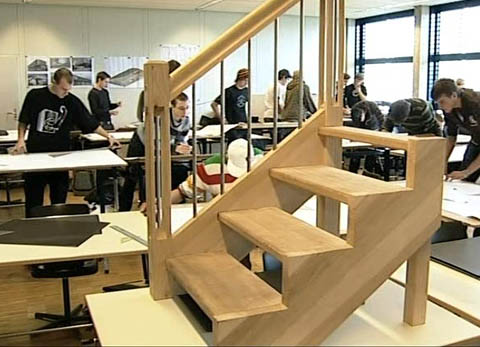 1. Wie heisst der Fachausdruck für das Zuschneiden von Holz? 2. Nenne die Arbeitsorte, wo Klaus arbeitet.3. Zähle vier Maschinen, Geräte oder Werkzeuge auf, mit denen ein Zimmermann arbeitet.4. Warum muss ein Zimmermannlehrling gut Deutsch können?5. Innenausbau: Zähle die Arbeiten auf.6. Was gefällt Klaus an seinem Beruf?7. Warum ist es wichtig, dass die Lehrlinge in der Werkstatt präzise gearbeitet haben?8. Schreibe fünf Weiterbildungsmöglichkeiten auf.9. Aus welchen Balken besteht eine Riegelwand?10. Sicherheit ist für den Zimmermann wichtig. Wie schützt sich Klaus? 11. Aus der Sicht der Eltern hat Klaus die richtige Berufswahl getroffen? Wie lauten ihre Begründungen?12. Welche Aufgabe haben die Lehrlinge im Fachunterricht?1. Wie heisst der Fachausdruck für das Zuschneiden von Holz? 2. Nenne die Arbeitsorte, wo Klaus arbeitet.3. Zähle vier Maschinen, Geräte oder Werkzeuge auf, mit denen ein Zimmermann arbeitet.4. Warum muss ein Zimmermannlehrling gut Deutsch können?5. Innenausbau: Zähle die Arbeiten auf.6. Was gefällt Klaus an seinem Beruf?7. Warum ist es wichtig, dass die Lehrlinge in der Werkstatt präzise gearbeitet haben?8. Schreibe fünf Weiterbildungsmöglichkeiten auf.9. Aus welchen Balken besteht eine Riegelwand?10. Sicherheit ist für den Zimmermann wichtig. Wie schützt sich Klaus? 11. Aus der Sicht der Eltern hat Klaus die richtige Berufswahl getroffen? Wie lauten ihre Begründungen?12. Welche Aufgabe haben die Lehrlinge im Fachunterricht?1. Wie heisst der Fachausdruck für das Zuschneiden von Holz? 2. Nenne die Arbeitsorte, wo Klaus arbeitet.3. Zähle vier Maschinen, Geräte oder Werkzeuge auf, mit denen ein Zimmermann arbeitet.4. Warum muss ein Zimmermannlehrling gut Deutsch können?5. Innenausbau: Zähle die Arbeiten auf.6. Was gefällt Klaus an seinem Beruf?7. Warum ist es wichtig, dass die Lehrlinge in der Werkstatt präzise gearbeitet haben?8. Schreibe fünf Weiterbildungsmöglichkeiten auf.9. Aus welchen Balken besteht eine Riegelwand?10. Sicherheit ist für den Zimmermann wichtig. Wie schützt sich Klaus? 11. Aus der Sicht der Eltern hat Klaus die richtige Berufswahl getroffen? Wie lauten ihre Begründungen?12. Welche Aufgabe haben die Lehrlinge im Fachunterricht?1. Wie heisst der Fachausdruck für das Zuschneiden von Holz? 2. Nenne die Arbeitsorte, wo Klaus arbeitet.3. Zähle vier Maschinen, Geräte oder Werkzeuge auf, mit denen ein Zimmermann arbeitet.4. Warum muss ein Zimmermannlehrling gut Deutsch können?5. Innenausbau: Zähle die Arbeiten auf.6. Was gefällt Klaus an seinem Beruf?7. Warum ist es wichtig, dass die Lehrlinge in der Werkstatt präzise gearbeitet haben?8. Schreibe fünf Weiterbildungsmöglichkeiten auf.9. Aus welchen Balken besteht eine Riegelwand?10. Sicherheit ist für den Zimmermann wichtig. Wie schützt sich Klaus? 11. Aus der Sicht der Eltern hat Klaus die richtige Berufswahl getroffen? Wie lauten ihre Begründungen?12. Welche Aufgabe haben die Lehrlinge im Fachunterricht?1. Wie heisst der Fachausdruck für das Zuschneiden von Holz? 2. Nenne die Arbeitsorte, wo Klaus arbeitet.3. Zähle vier Maschinen, Geräte oder Werkzeuge auf, mit denen ein Zimmermann arbeitet.4. Warum muss ein Zimmermannlehrling gut Deutsch können?5. Innenausbau: Zähle die Arbeiten auf.6. Was gefällt Klaus an seinem Beruf?7. Warum ist es wichtig, dass die Lehrlinge in der Werkstatt präzise gearbeitet haben?8. Schreibe fünf Weiterbildungsmöglichkeiten auf.9. Aus welchen Balken besteht eine Riegelwand?10. Sicherheit ist für den Zimmermann wichtig. Wie schützt sich Klaus? 11. Aus der Sicht der Eltern hat Klaus die richtige Berufswahl getroffen? Wie lauten ihre Begründungen?12. Welche Aufgabe haben die Lehrlinge im Fachunterricht?1. Wie heisst der Fachausdruck für das Zuschneiden von Holz? 2. Nenne die Arbeitsorte, wo Klaus arbeitet.3. Zähle vier Maschinen, Geräte oder Werkzeuge auf, mit denen ein Zimmermann arbeitet.4. Warum muss ein Zimmermannlehrling gut Deutsch können?5. Innenausbau: Zähle die Arbeiten auf.6. Was gefällt Klaus an seinem Beruf?7. Warum ist es wichtig, dass die Lehrlinge in der Werkstatt präzise gearbeitet haben?8. Schreibe fünf Weiterbildungsmöglichkeiten auf.9. Aus welchen Balken besteht eine Riegelwand?10. Sicherheit ist für den Zimmermann wichtig. Wie schützt sich Klaus? 11. Aus der Sicht der Eltern hat Klaus die richtige Berufswahl getroffen? Wie lauten ihre Begründungen?12. Welche Aufgabe haben die Lehrlinge im Fachunterricht?1. Wie heisst der Fachausdruck für das Zuschneiden von Holz? 2. Nenne die Arbeitsorte, wo Klaus arbeitet.3. Zähle vier Maschinen, Geräte oder Werkzeuge auf, mit denen ein Zimmermann arbeitet.4. Warum muss ein Zimmermannlehrling gut Deutsch können?5. Innenausbau: Zähle die Arbeiten auf.6. Was gefällt Klaus an seinem Beruf?7. Warum ist es wichtig, dass die Lehrlinge in der Werkstatt präzise gearbeitet haben?8. Schreibe fünf Weiterbildungsmöglichkeiten auf.9. Aus welchen Balken besteht eine Riegelwand?10. Sicherheit ist für den Zimmermann wichtig. Wie schützt sich Klaus? 11. Aus der Sicht der Eltern hat Klaus die richtige Berufswahl getroffen? Wie lauten ihre Begründungen?12. Welche Aufgabe haben die Lehrlinge im Fachunterricht?1. Wie heisst der Fachausdruck für das Zuschneiden von Holz? 2. Nenne die Arbeitsorte, wo Klaus arbeitet.3. Zähle vier Maschinen, Geräte oder Werkzeuge auf, mit denen ein Zimmermann arbeitet.4. Warum muss ein Zimmermannlehrling gut Deutsch können?5. Innenausbau: Zähle die Arbeiten auf.6. Was gefällt Klaus an seinem Beruf?7. Warum ist es wichtig, dass die Lehrlinge in der Werkstatt präzise gearbeitet haben?8. Schreibe fünf Weiterbildungsmöglichkeiten auf.9. Aus welchen Balken besteht eine Riegelwand?10. Sicherheit ist für den Zimmermann wichtig. Wie schützt sich Klaus? 11. Aus der Sicht der Eltern hat Klaus die richtige Berufswahl getroffen? Wie lauten ihre Begründungen?12. Welche Aufgabe haben die Lehrlinge im Fachunterricht?1. Wie heisst der Fachausdruck für das Zuschneiden von Holz? 2. Nenne die Arbeitsorte, wo Klaus arbeitet.3. Zähle vier Maschinen, Geräte oder Werkzeuge auf, mit denen ein Zimmermann arbeitet.4. Warum muss ein Zimmermannlehrling gut Deutsch können?5. Innenausbau: Zähle die Arbeiten auf.6. Was gefällt Klaus an seinem Beruf?7. Warum ist es wichtig, dass die Lehrlinge in der Werkstatt präzise gearbeitet haben?8. Schreibe fünf Weiterbildungsmöglichkeiten auf.9. Aus welchen Balken besteht eine Riegelwand?10. Sicherheit ist für den Zimmermann wichtig. Wie schützt sich Klaus? 11. Aus der Sicht der Eltern hat Klaus die richtige Berufswahl getroffen? Wie lauten ihre Begründungen?12. Welche Aufgabe haben die Lehrlinge im Fachunterricht?1. Wie heisst der Fachausdruck für das Zuschneiden von Holz? 2. Nenne die Arbeitsorte, wo Klaus arbeitet.3. Zähle vier Maschinen, Geräte oder Werkzeuge auf, mit denen ein Zimmermann arbeitet.4. Warum muss ein Zimmermannlehrling gut Deutsch können?5. Innenausbau: Zähle die Arbeiten auf.6. Was gefällt Klaus an seinem Beruf?7. Warum ist es wichtig, dass die Lehrlinge in der Werkstatt präzise gearbeitet haben?8. Schreibe fünf Weiterbildungsmöglichkeiten auf.9. Aus welchen Balken besteht eine Riegelwand?10. Sicherheit ist für den Zimmermann wichtig. Wie schützt sich Klaus? 11. Aus der Sicht der Eltern hat Klaus die richtige Berufswahl getroffen? Wie lauten ihre Begründungen?12. Welche Aufgabe haben die Lehrlinge im Fachunterricht?1. Wie heisst der Fachausdruck für das Zuschneiden von Holz? 2. Nenne die Arbeitsorte, wo Klaus arbeitet.3. Zähle vier Maschinen, Geräte oder Werkzeuge auf, mit denen ein Zimmermann arbeitet.4. Warum muss ein Zimmermannlehrling gut Deutsch können?5. Innenausbau: Zähle die Arbeiten auf.6. Was gefällt Klaus an seinem Beruf?7. Warum ist es wichtig, dass die Lehrlinge in der Werkstatt präzise gearbeitet haben?8. Schreibe fünf Weiterbildungsmöglichkeiten auf.9. Aus welchen Balken besteht eine Riegelwand?10. Sicherheit ist für den Zimmermann wichtig. Wie schützt sich Klaus? 11. Aus der Sicht der Eltern hat Klaus die richtige Berufswahl getroffen? Wie lauten ihre Begründungen?12. Welche Aufgabe haben die Lehrlinge im Fachunterricht?1. Wie heisst der Fachausdruck für das Zuschneiden von Holz? 2. Nenne die Arbeitsorte, wo Klaus arbeitet.3. Zähle vier Maschinen, Geräte oder Werkzeuge auf, mit denen ein Zimmermann arbeitet.4. Warum muss ein Zimmermannlehrling gut Deutsch können?5. Innenausbau: Zähle die Arbeiten auf.6. Was gefällt Klaus an seinem Beruf?7. Warum ist es wichtig, dass die Lehrlinge in der Werkstatt präzise gearbeitet haben?8. Schreibe fünf Weiterbildungsmöglichkeiten auf.9. Aus welchen Balken besteht eine Riegelwand?10. Sicherheit ist für den Zimmermann wichtig. Wie schützt sich Klaus? 11. Aus der Sicht der Eltern hat Klaus die richtige Berufswahl getroffen? Wie lauten ihre Begründungen?12. Welche Aufgabe haben die Lehrlinge im Fachunterricht?1. Wie heisst der Fachausdruck für das Zuschneiden von Holz? 2. Nenne die Arbeitsorte, wo Klaus arbeitet.3. Zähle vier Maschinen, Geräte oder Werkzeuge auf, mit denen ein Zimmermann arbeitet.4. Warum muss ein Zimmermannlehrling gut Deutsch können?5. Innenausbau: Zähle die Arbeiten auf.6. Was gefällt Klaus an seinem Beruf?7. Warum ist es wichtig, dass die Lehrlinge in der Werkstatt präzise gearbeitet haben?8. Schreibe fünf Weiterbildungsmöglichkeiten auf.9. Aus welchen Balken besteht eine Riegelwand?10. Sicherheit ist für den Zimmermann wichtig. Wie schützt sich Klaus? 11. Aus der Sicht der Eltern hat Klaus die richtige Berufswahl getroffen? Wie lauten ihre Begründungen?12. Welche Aufgabe haben die Lehrlinge im Fachunterricht?1. Wie heisst der Fachausdruck für das Zuschneiden von Holz? 2. Nenne die Arbeitsorte, wo Klaus arbeitet.3. Zähle vier Maschinen, Geräte oder Werkzeuge auf, mit denen ein Zimmermann arbeitet.4. Warum muss ein Zimmermannlehrling gut Deutsch können?5. Innenausbau: Zähle die Arbeiten auf.6. Was gefällt Klaus an seinem Beruf?7. Warum ist es wichtig, dass die Lehrlinge in der Werkstatt präzise gearbeitet haben?8. Schreibe fünf Weiterbildungsmöglichkeiten auf.9. Aus welchen Balken besteht eine Riegelwand?10. Sicherheit ist für den Zimmermann wichtig. Wie schützt sich Klaus? 11. Aus der Sicht der Eltern hat Klaus die richtige Berufswahl getroffen? Wie lauten ihre Begründungen?12. Welche Aufgabe haben die Lehrlinge im Fachunterricht?1. Wie heisst der Fachausdruck für das Zuschneiden von Holz? 2. Nenne die Arbeitsorte, wo Klaus arbeitet.3. Zähle vier Maschinen, Geräte oder Werkzeuge auf, mit denen ein Zimmermann arbeitet.4. Warum muss ein Zimmermannlehrling gut Deutsch können?5. Innenausbau: Zähle die Arbeiten auf.6. Was gefällt Klaus an seinem Beruf?7. Warum ist es wichtig, dass die Lehrlinge in der Werkstatt präzise gearbeitet haben?8. Schreibe fünf Weiterbildungsmöglichkeiten auf.9. Aus welchen Balken besteht eine Riegelwand?10. Sicherheit ist für den Zimmermann wichtig. Wie schützt sich Klaus? 11. Aus der Sicht der Eltern hat Klaus die richtige Berufswahl getroffen? Wie lauten ihre Begründungen?12. Welche Aufgabe haben die Lehrlinge im Fachunterricht?1. Wie heisst der Fachausdruck für das Zuschneiden von Holz? 2. Nenne die Arbeitsorte, wo Klaus arbeitet.3. Zähle vier Maschinen, Geräte oder Werkzeuge auf, mit denen ein Zimmermann arbeitet.4. Warum muss ein Zimmermannlehrling gut Deutsch können?5. Innenausbau: Zähle die Arbeiten auf.6. Was gefällt Klaus an seinem Beruf?7. Warum ist es wichtig, dass die Lehrlinge in der Werkstatt präzise gearbeitet haben?8. Schreibe fünf Weiterbildungsmöglichkeiten auf.9. Aus welchen Balken besteht eine Riegelwand?10. Sicherheit ist für den Zimmermann wichtig. Wie schützt sich Klaus? 11. Aus der Sicht der Eltern hat Klaus die richtige Berufswahl getroffen? Wie lauten ihre Begründungen?12. Welche Aufgabe haben die Lehrlinge im Fachunterricht?1. Wie heisst der Fachausdruck für das Zuschneiden von Holz? 2. Nenne die Arbeitsorte, wo Klaus arbeitet.3. Zähle vier Maschinen, Geräte oder Werkzeuge auf, mit denen ein Zimmermann arbeitet.4. Warum muss ein Zimmermannlehrling gut Deutsch können?5. Innenausbau: Zähle die Arbeiten auf.6. Was gefällt Klaus an seinem Beruf?7. Warum ist es wichtig, dass die Lehrlinge in der Werkstatt präzise gearbeitet haben?8. Schreibe fünf Weiterbildungsmöglichkeiten auf.9. Aus welchen Balken besteht eine Riegelwand?10. Sicherheit ist für den Zimmermann wichtig. Wie schützt sich Klaus? 11. Aus der Sicht der Eltern hat Klaus die richtige Berufswahl getroffen? Wie lauten ihre Begründungen?12. Welche Aufgabe haben die Lehrlinge im Fachunterricht?1. Wie heisst der Fachausdruck für das Zuschneiden von Holz? 2. Nenne die Arbeitsorte, wo Klaus arbeitet.3. Zähle vier Maschinen, Geräte oder Werkzeuge auf, mit denen ein Zimmermann arbeitet.4. Warum muss ein Zimmermannlehrling gut Deutsch können?5. Innenausbau: Zähle die Arbeiten auf.6. Was gefällt Klaus an seinem Beruf?7. Warum ist es wichtig, dass die Lehrlinge in der Werkstatt präzise gearbeitet haben?8. Schreibe fünf Weiterbildungsmöglichkeiten auf.9. Aus welchen Balken besteht eine Riegelwand?10. Sicherheit ist für den Zimmermann wichtig. Wie schützt sich Klaus? 11. Aus der Sicht der Eltern hat Klaus die richtige Berufswahl getroffen? Wie lauten ihre Begründungen?12. Welche Aufgabe haben die Lehrlinge im Fachunterricht?1. Wie heisst der Fachausdruck für das Zuschneiden von Holz? 2. Nenne die Arbeitsorte, wo Klaus arbeitet.3. Zähle vier Maschinen, Geräte oder Werkzeuge auf, mit denen ein Zimmermann arbeitet.4. Warum muss ein Zimmermannlehrling gut Deutsch können?5. Innenausbau: Zähle die Arbeiten auf.6. Was gefällt Klaus an seinem Beruf?7. Warum ist es wichtig, dass die Lehrlinge in der Werkstatt präzise gearbeitet haben?8. Schreibe fünf Weiterbildungsmöglichkeiten auf.9. Aus welchen Balken besteht eine Riegelwand?10. Sicherheit ist für den Zimmermann wichtig. Wie schützt sich Klaus? 11. Aus der Sicht der Eltern hat Klaus die richtige Berufswahl getroffen? Wie lauten ihre Begründungen?12. Welche Aufgabe haben die Lehrlinge im Fachunterricht?1. Wie heisst der Fachausdruck für das Zuschneiden von Holz? 2. Nenne die Arbeitsorte, wo Klaus arbeitet.3. Zähle vier Maschinen, Geräte oder Werkzeuge auf, mit denen ein Zimmermann arbeitet.4. Warum muss ein Zimmermannlehrling gut Deutsch können?5. Innenausbau: Zähle die Arbeiten auf.6. Was gefällt Klaus an seinem Beruf?7. Warum ist es wichtig, dass die Lehrlinge in der Werkstatt präzise gearbeitet haben?8. Schreibe fünf Weiterbildungsmöglichkeiten auf.9. Aus welchen Balken besteht eine Riegelwand?10. Sicherheit ist für den Zimmermann wichtig. Wie schützt sich Klaus? 11. Aus der Sicht der Eltern hat Klaus die richtige Berufswahl getroffen? Wie lauten ihre Begründungen?12. Welche Aufgabe haben die Lehrlinge im Fachunterricht?1. Wie heisst der Fachausdruck für das Zuschneiden von Holz? 2. Nenne die Arbeitsorte, wo Klaus arbeitet.3. Zähle vier Maschinen, Geräte oder Werkzeuge auf, mit denen ein Zimmermann arbeitet.4. Warum muss ein Zimmermannlehrling gut Deutsch können?5. Innenausbau: Zähle die Arbeiten auf.6. Was gefällt Klaus an seinem Beruf?7. Warum ist es wichtig, dass die Lehrlinge in der Werkstatt präzise gearbeitet haben?8. Schreibe fünf Weiterbildungsmöglichkeiten auf.9. Aus welchen Balken besteht eine Riegelwand?10. Sicherheit ist für den Zimmermann wichtig. Wie schützt sich Klaus? 11. Aus der Sicht der Eltern hat Klaus die richtige Berufswahl getroffen? Wie lauten ihre Begründungen?12. Welche Aufgabe haben die Lehrlinge im Fachunterricht?1. Wie heisst der Fachausdruck für das Zuschneiden von Holz? 2. Nenne die Arbeitsorte, wo Klaus arbeitet.3. Zähle vier Maschinen, Geräte oder Werkzeuge auf, mit denen ein Zimmermann arbeitet.4. Warum muss ein Zimmermannlehrling gut Deutsch können?5. Innenausbau: Zähle die Arbeiten auf.6. Was gefällt Klaus an seinem Beruf?7. Warum ist es wichtig, dass die Lehrlinge in der Werkstatt präzise gearbeitet haben?8. Schreibe fünf Weiterbildungsmöglichkeiten auf.9. Aus welchen Balken besteht eine Riegelwand?10. Sicherheit ist für den Zimmermann wichtig. Wie schützt sich Klaus? 11. Aus der Sicht der Eltern hat Klaus die richtige Berufswahl getroffen? Wie lauten ihre Begründungen?12. Welche Aufgabe haben die Lehrlinge im Fachunterricht?1. Wie heisst der Fachausdruck für das Zuschneiden von Holz? 2. Nenne die Arbeitsorte, wo Klaus arbeitet.3. Zähle vier Maschinen, Geräte oder Werkzeuge auf, mit denen ein Zimmermann arbeitet.4. Warum muss ein Zimmermannlehrling gut Deutsch können?5. Innenausbau: Zähle die Arbeiten auf.6. Was gefällt Klaus an seinem Beruf?7. Warum ist es wichtig, dass die Lehrlinge in der Werkstatt präzise gearbeitet haben?8. Schreibe fünf Weiterbildungsmöglichkeiten auf.9. Aus welchen Balken besteht eine Riegelwand?10. Sicherheit ist für den Zimmermann wichtig. Wie schützt sich Klaus? 11. Aus der Sicht der Eltern hat Klaus die richtige Berufswahl getroffen? Wie lauten ihre Begründungen?12. Welche Aufgabe haben die Lehrlinge im Fachunterricht?1. Wie heisst der Fachausdruck für das Zuschneiden von Holz? 2. Nenne die Arbeitsorte, wo Klaus arbeitet.3. Zähle vier Maschinen, Geräte oder Werkzeuge auf, mit denen ein Zimmermann arbeitet.4. Warum muss ein Zimmermannlehrling gut Deutsch können?5. Innenausbau: Zähle die Arbeiten auf.6. Was gefällt Klaus an seinem Beruf?7. Warum ist es wichtig, dass die Lehrlinge in der Werkstatt präzise gearbeitet haben?8. Schreibe fünf Weiterbildungsmöglichkeiten auf.9. Aus welchen Balken besteht eine Riegelwand?10. Sicherheit ist für den Zimmermann wichtig. Wie schützt sich Klaus? 11. Aus der Sicht der Eltern hat Klaus die richtige Berufswahl getroffen? Wie lauten ihre Begründungen?12. Welche Aufgabe haben die Lehrlinge im Fachunterricht?1. Wie heisst der Fachausdruck für das Zuschneiden von Holz? 2. Nenne die Arbeitsorte, wo Klaus arbeitet.3. Zähle vier Maschinen, Geräte oder Werkzeuge auf, mit denen ein Zimmermann arbeitet.4. Warum muss ein Zimmermannlehrling gut Deutsch können?5. Innenausbau: Zähle die Arbeiten auf.6. Was gefällt Klaus an seinem Beruf?7. Warum ist es wichtig, dass die Lehrlinge in der Werkstatt präzise gearbeitet haben?8. Schreibe fünf Weiterbildungsmöglichkeiten auf.9. Aus welchen Balken besteht eine Riegelwand?10. Sicherheit ist für den Zimmermann wichtig. Wie schützt sich Klaus? 11. Aus der Sicht der Eltern hat Klaus die richtige Berufswahl getroffen? Wie lauten ihre Begründungen?12. Welche Aufgabe haben die Lehrlinge im Fachunterricht?1. Wie heisst der Fachausdruck für das Zuschneiden von Holz? 2. Nenne die Arbeitsorte, wo Klaus arbeitet.3. Zähle vier Maschinen, Geräte oder Werkzeuge auf, mit denen ein Zimmermann arbeitet.4. Warum muss ein Zimmermannlehrling gut Deutsch können?5. Innenausbau: Zähle die Arbeiten auf.6. Was gefällt Klaus an seinem Beruf?7. Warum ist es wichtig, dass die Lehrlinge in der Werkstatt präzise gearbeitet haben?8. Schreibe fünf Weiterbildungsmöglichkeiten auf.9. Aus welchen Balken besteht eine Riegelwand?10. Sicherheit ist für den Zimmermann wichtig. Wie schützt sich Klaus? 11. Aus der Sicht der Eltern hat Klaus die richtige Berufswahl getroffen? Wie lauten ihre Begründungen?12. Welche Aufgabe haben die Lehrlinge im Fachunterricht?1. Wie heisst der Fachausdruck für das Zuschneiden von Holz? 2. Nenne die Arbeitsorte, wo Klaus arbeitet.3. Zähle vier Maschinen, Geräte oder Werkzeuge auf, mit denen ein Zimmermann arbeitet.4. Warum muss ein Zimmermannlehrling gut Deutsch können?5. Innenausbau: Zähle die Arbeiten auf.6. Was gefällt Klaus an seinem Beruf?7. Warum ist es wichtig, dass die Lehrlinge in der Werkstatt präzise gearbeitet haben?8. Schreibe fünf Weiterbildungsmöglichkeiten auf.9. Aus welchen Balken besteht eine Riegelwand?10. Sicherheit ist für den Zimmermann wichtig. Wie schützt sich Klaus? 11. Aus der Sicht der Eltern hat Klaus die richtige Berufswahl getroffen? Wie lauten ihre Begründungen?12. Welche Aufgabe haben die Lehrlinge im Fachunterricht?1. Wie heisst der Fachausdruck für das Zuschneiden von Holz? 2. Nenne die Arbeitsorte, wo Klaus arbeitet.3. Zähle vier Maschinen, Geräte oder Werkzeuge auf, mit denen ein Zimmermann arbeitet.4. Warum muss ein Zimmermannlehrling gut Deutsch können?5. Innenausbau: Zähle die Arbeiten auf.6. Was gefällt Klaus an seinem Beruf?7. Warum ist es wichtig, dass die Lehrlinge in der Werkstatt präzise gearbeitet haben?8. Schreibe fünf Weiterbildungsmöglichkeiten auf.9. Aus welchen Balken besteht eine Riegelwand?10. Sicherheit ist für den Zimmermann wichtig. Wie schützt sich Klaus? 11. Aus der Sicht der Eltern hat Klaus die richtige Berufswahl getroffen? Wie lauten ihre Begründungen?12. Welche Aufgabe haben die Lehrlinge im Fachunterricht?1. Wie heisst der Fachausdruck für das Zuschneiden von Holz? 2. Nenne die Arbeitsorte, wo Klaus arbeitet.3. Zähle vier Maschinen, Geräte oder Werkzeuge auf, mit denen ein Zimmermann arbeitet.4. Warum muss ein Zimmermannlehrling gut Deutsch können?5. Innenausbau: Zähle die Arbeiten auf.6. Was gefällt Klaus an seinem Beruf?7. Warum ist es wichtig, dass die Lehrlinge in der Werkstatt präzise gearbeitet haben?8. Schreibe fünf Weiterbildungsmöglichkeiten auf.9. Aus welchen Balken besteht eine Riegelwand?10. Sicherheit ist für den Zimmermann wichtig. Wie schützt sich Klaus? 11. Aus der Sicht der Eltern hat Klaus die richtige Berufswahl getroffen? Wie lauten ihre Begründungen?12. Welche Aufgabe haben die Lehrlinge im Fachunterricht?1. Wie heisst der Fachausdruck für das Zuschneiden von Holz? 2. Nenne die Arbeitsorte, wo Klaus arbeitet.3. Zähle vier Maschinen, Geräte oder Werkzeuge auf, mit denen ein Zimmermann arbeitet.4. Warum muss ein Zimmermannlehrling gut Deutsch können?5. Innenausbau: Zähle die Arbeiten auf.6. Was gefällt Klaus an seinem Beruf?7. Warum ist es wichtig, dass die Lehrlinge in der Werkstatt präzise gearbeitet haben?8. Schreibe fünf Weiterbildungsmöglichkeiten auf.9. Aus welchen Balken besteht eine Riegelwand?10. Sicherheit ist für den Zimmermann wichtig. Wie schützt sich Klaus? 11. Aus der Sicht der Eltern hat Klaus die richtige Berufswahl getroffen? Wie lauten ihre Begründungen?12. Welche Aufgabe haben die Lehrlinge im Fachunterricht?1. Wie heisst der Fachausdruck für das Zuschneiden von Holz? 2. Nenne die Arbeitsorte, wo Klaus arbeitet.3. Zähle vier Maschinen, Geräte oder Werkzeuge auf, mit denen ein Zimmermann arbeitet.4. Warum muss ein Zimmermannlehrling gut Deutsch können?5. Innenausbau: Zähle die Arbeiten auf.6. Was gefällt Klaus an seinem Beruf?7. Warum ist es wichtig, dass die Lehrlinge in der Werkstatt präzise gearbeitet haben?8. Schreibe fünf Weiterbildungsmöglichkeiten auf.9. Aus welchen Balken besteht eine Riegelwand?10. Sicherheit ist für den Zimmermann wichtig. Wie schützt sich Klaus? 11. Aus der Sicht der Eltern hat Klaus die richtige Berufswahl getroffen? Wie lauten ihre Begründungen?12. Welche Aufgabe haben die Lehrlinge im Fachunterricht?1. Wie heisst der Fachausdruck für das Zuschneiden von Holz? 2. Nenne die Arbeitsorte, wo Klaus arbeitet.3. Zähle vier Maschinen, Geräte oder Werkzeuge auf, mit denen ein Zimmermann arbeitet.4. Warum muss ein Zimmermannlehrling gut Deutsch können?5. Innenausbau: Zähle die Arbeiten auf.6. Was gefällt Klaus an seinem Beruf?7. Warum ist es wichtig, dass die Lehrlinge in der Werkstatt präzise gearbeitet haben?8. Schreibe fünf Weiterbildungsmöglichkeiten auf.9. Aus welchen Balken besteht eine Riegelwand?10. Sicherheit ist für den Zimmermann wichtig. Wie schützt sich Klaus? 11. Aus der Sicht der Eltern hat Klaus die richtige Berufswahl getroffen? Wie lauten ihre Begründungen?12. Welche Aufgabe haben die Lehrlinge im Fachunterricht?1. Wie heisst der Fachausdruck für das Zuschneiden von Holz? 2. Nenne die Arbeitsorte, wo Klaus arbeitet.3. Zähle vier Maschinen, Geräte oder Werkzeuge auf, mit denen ein Zimmermann arbeitet.4. Warum muss ein Zimmermannlehrling gut Deutsch können?5. Innenausbau: Zähle die Arbeiten auf.6. Was gefällt Klaus an seinem Beruf?7. Warum ist es wichtig, dass die Lehrlinge in der Werkstatt präzise gearbeitet haben?8. Schreibe fünf Weiterbildungsmöglichkeiten auf.9. Aus welchen Balken besteht eine Riegelwand?10. Sicherheit ist für den Zimmermann wichtig. Wie schützt sich Klaus? 11. Aus der Sicht der Eltern hat Klaus die richtige Berufswahl getroffen? Wie lauten ihre Begründungen?12. Welche Aufgabe haben die Lehrlinge im Fachunterricht?1. Wie heisst der Fachausdruck für das Zuschneiden von Holz? 2. Nenne die Arbeitsorte, wo Klaus arbeitet.3. Zähle vier Maschinen, Geräte oder Werkzeuge auf, mit denen ein Zimmermann arbeitet.4. Warum muss ein Zimmermannlehrling gut Deutsch können?5. Innenausbau: Zähle die Arbeiten auf.6. Was gefällt Klaus an seinem Beruf?7. Warum ist es wichtig, dass die Lehrlinge in der Werkstatt präzise gearbeitet haben?8. Schreibe fünf Weiterbildungsmöglichkeiten auf.9. Aus welchen Balken besteht eine Riegelwand?10. Sicherheit ist für den Zimmermann wichtig. Wie schützt sich Klaus? 11. Aus der Sicht der Eltern hat Klaus die richtige Berufswahl getroffen? Wie lauten ihre Begründungen?12. Welche Aufgabe haben die Lehrlinge im Fachunterricht?1. Wie heisst der Fachausdruck für das Zuschneiden von Holz? 2. Nenne die Arbeitsorte, wo Klaus arbeitet.3. Zähle vier Maschinen, Geräte oder Werkzeuge auf, mit denen ein Zimmermann arbeitet.4. Warum muss ein Zimmermannlehrling gut Deutsch können?5. Innenausbau: Zähle die Arbeiten auf.6. Was gefällt Klaus an seinem Beruf?7. Warum ist es wichtig, dass die Lehrlinge in der Werkstatt präzise gearbeitet haben?8. Schreibe fünf Weiterbildungsmöglichkeiten auf.9. Aus welchen Balken besteht eine Riegelwand?10. Sicherheit ist für den Zimmermann wichtig. Wie schützt sich Klaus? 11. Aus der Sicht der Eltern hat Klaus die richtige Berufswahl getroffen? Wie lauten ihre Begründungen?12. Welche Aufgabe haben die Lehrlinge im Fachunterricht?1. Wie heisst der Fachausdruck für das Zuschneiden von Holz? 2. Nenne die Arbeitsorte, wo Klaus arbeitet.3. Zähle vier Maschinen, Geräte oder Werkzeuge auf, mit denen ein Zimmermann arbeitet.4. Warum muss ein Zimmermannlehrling gut Deutsch können?5. Innenausbau: Zähle die Arbeiten auf.6. Was gefällt Klaus an seinem Beruf?7. Warum ist es wichtig, dass die Lehrlinge in der Werkstatt präzise gearbeitet haben?8. Schreibe fünf Weiterbildungsmöglichkeiten auf.9. Aus welchen Balken besteht eine Riegelwand?10. Sicherheit ist für den Zimmermann wichtig. Wie schützt sich Klaus? 11. Aus der Sicht der Eltern hat Klaus die richtige Berufswahl getroffen? Wie lauten ihre Begründungen?12. Welche Aufgabe haben die Lehrlinge im Fachunterricht?1. Wie heisst der Fachausdruck für das Zuschneiden von Holz? 2. Nenne die Arbeitsorte, wo Klaus arbeitet.3. Zähle vier Maschinen, Geräte oder Werkzeuge auf, mit denen ein Zimmermann arbeitet.4. Warum muss ein Zimmermannlehrling gut Deutsch können?5. Innenausbau: Zähle die Arbeiten auf.6. Was gefällt Klaus an seinem Beruf?7. Warum ist es wichtig, dass die Lehrlinge in der Werkstatt präzise gearbeitet haben?8. Schreibe fünf Weiterbildungsmöglichkeiten auf.9. Aus welchen Balken besteht eine Riegelwand?10. Sicherheit ist für den Zimmermann wichtig. Wie schützt sich Klaus? 11. Aus der Sicht der Eltern hat Klaus die richtige Berufswahl getroffen? Wie lauten ihre Begründungen?12. Welche Aufgabe haben die Lehrlinge im Fachunterricht?1. Wie heisst der Fachausdruck für das Zuschneiden von Holz? 2. Nenne die Arbeitsorte, wo Klaus arbeitet.3. Zähle vier Maschinen, Geräte oder Werkzeuge auf, mit denen ein Zimmermann arbeitet.4. Warum muss ein Zimmermannlehrling gut Deutsch können?5. Innenausbau: Zähle die Arbeiten auf.6. Was gefällt Klaus an seinem Beruf?7. Warum ist es wichtig, dass die Lehrlinge in der Werkstatt präzise gearbeitet haben?8. Schreibe fünf Weiterbildungsmöglichkeiten auf.9. Aus welchen Balken besteht eine Riegelwand?10. Sicherheit ist für den Zimmermann wichtig. Wie schützt sich Klaus? 11. Aus der Sicht der Eltern hat Klaus die richtige Berufswahl getroffen? Wie lauten ihre Begründungen?12. Welche Aufgabe haben die Lehrlinge im Fachunterricht?1. Wie heisst der Fachausdruck für das Zuschneiden von Holz? 2. Nenne die Arbeitsorte, wo Klaus arbeitet.3. Zähle vier Maschinen, Geräte oder Werkzeuge auf, mit denen ein Zimmermann arbeitet.4. Warum muss ein Zimmermannlehrling gut Deutsch können?5. Innenausbau: Zähle die Arbeiten auf.6. Was gefällt Klaus an seinem Beruf?7. Warum ist es wichtig, dass die Lehrlinge in der Werkstatt präzise gearbeitet haben?8. Schreibe fünf Weiterbildungsmöglichkeiten auf.9. Aus welchen Balken besteht eine Riegelwand?10. Sicherheit ist für den Zimmermann wichtig. Wie schützt sich Klaus? 11. Aus der Sicht der Eltern hat Klaus die richtige Berufswahl getroffen? Wie lauten ihre Begründungen?12. Welche Aufgabe haben die Lehrlinge im Fachunterricht?1. Wie heisst der Fachausdruck für das Zuschneiden von Holz? 2. Nenne die Arbeitsorte, wo Klaus arbeitet.3. Zähle vier Maschinen, Geräte oder Werkzeuge auf, mit denen ein Zimmermann arbeitet.4. Warum muss ein Zimmermannlehrling gut Deutsch können?5. Innenausbau: Zähle die Arbeiten auf.6. Was gefällt Klaus an seinem Beruf?7. Warum ist es wichtig, dass die Lehrlinge in der Werkstatt präzise gearbeitet haben?8. Schreibe fünf Weiterbildungsmöglichkeiten auf.9. Aus welchen Balken besteht eine Riegelwand?10. Sicherheit ist für den Zimmermann wichtig. Wie schützt sich Klaus? 11. Aus der Sicht der Eltern hat Klaus die richtige Berufswahl getroffen? Wie lauten ihre Begründungen?12. Welche Aufgabe haben die Lehrlinge im Fachunterricht?1. Wie heisst der Fachausdruck für das Zuschneiden von Holz? 2. Nenne die Arbeitsorte, wo Klaus arbeitet.3. Zähle vier Maschinen, Geräte oder Werkzeuge auf, mit denen ein Zimmermann arbeitet.4. Warum muss ein Zimmermannlehrling gut Deutsch können?5. Innenausbau: Zähle die Arbeiten auf.6. Was gefällt Klaus an seinem Beruf?7. Warum ist es wichtig, dass die Lehrlinge in der Werkstatt präzise gearbeitet haben?8. Schreibe fünf Weiterbildungsmöglichkeiten auf.9. Aus welchen Balken besteht eine Riegelwand?10. Sicherheit ist für den Zimmermann wichtig. Wie schützt sich Klaus? 11. Aus der Sicht der Eltern hat Klaus die richtige Berufswahl getroffen? Wie lauten ihre Begründungen?12. Welche Aufgabe haben die Lehrlinge im Fachunterricht?1. Wie heisst der Fachausdruck für das Zuschneiden von Holz? 2. Nenne die Arbeitsorte, wo Klaus arbeitet.3. Zähle vier Maschinen, Geräte oder Werkzeuge auf, mit denen ein Zimmermann arbeitet.4. Warum muss ein Zimmermannlehrling gut Deutsch können?5. Innenausbau: Zähle die Arbeiten auf.6. Was gefällt Klaus an seinem Beruf?7. Warum ist es wichtig, dass die Lehrlinge in der Werkstatt präzise gearbeitet haben?8. Schreibe fünf Weiterbildungsmöglichkeiten auf.9. Aus welchen Balken besteht eine Riegelwand?10. Sicherheit ist für den Zimmermann wichtig. Wie schützt sich Klaus? 11. Aus der Sicht der Eltern hat Klaus die richtige Berufswahl getroffen? Wie lauten ihre Begründungen?12. Welche Aufgabe haben die Lehrlinge im Fachunterricht?1. Wie heisst der Fachausdruck für das Zuschneiden von Holz? 2. Nenne die Arbeitsorte, wo Klaus arbeitet.3. Zähle vier Maschinen, Geräte oder Werkzeuge auf, mit denen ein Zimmermann arbeitet.4. Warum muss ein Zimmermannlehrling gut Deutsch können?5. Innenausbau: Zähle die Arbeiten auf.6. Was gefällt Klaus an seinem Beruf?7. Warum ist es wichtig, dass die Lehrlinge in der Werkstatt präzise gearbeitet haben?8. Schreibe fünf Weiterbildungsmöglichkeiten auf.9. Aus welchen Balken besteht eine Riegelwand?10. Sicherheit ist für den Zimmermann wichtig. Wie schützt sich Klaus? 11. Aus der Sicht der Eltern hat Klaus die richtige Berufswahl getroffen? Wie lauten ihre Begründungen?12. Welche Aufgabe haben die Lehrlinge im Fachunterricht?1. Wie heisst der Fachausdruck für das Zuschneiden von Holz? 2. Nenne die Arbeitsorte, wo Klaus arbeitet.3. Zähle vier Maschinen, Geräte oder Werkzeuge auf, mit denen ein Zimmermann arbeitet.4. Warum muss ein Zimmermannlehrling gut Deutsch können?5. Innenausbau: Zähle die Arbeiten auf.6. Was gefällt Klaus an seinem Beruf?7. Warum ist es wichtig, dass die Lehrlinge in der Werkstatt präzise gearbeitet haben?8. Schreibe fünf Weiterbildungsmöglichkeiten auf.9. Aus welchen Balken besteht eine Riegelwand?10. Sicherheit ist für den Zimmermann wichtig. Wie schützt sich Klaus? 11. Aus der Sicht der Eltern hat Klaus die richtige Berufswahl getroffen? Wie lauten ihre Begründungen?12. Welche Aufgabe haben die Lehrlinge im Fachunterricht?1. Wie heisst der Fachausdruck für das Zuschneiden von Holz? 2. Nenne die Arbeitsorte, wo Klaus arbeitet.3. Zähle vier Maschinen, Geräte oder Werkzeuge auf, mit denen ein Zimmermann arbeitet.4. Warum muss ein Zimmermannlehrling gut Deutsch können?5. Innenausbau: Zähle die Arbeiten auf.6. Was gefällt Klaus an seinem Beruf?7. Warum ist es wichtig, dass die Lehrlinge in der Werkstatt präzise gearbeitet haben?8. Schreibe fünf Weiterbildungsmöglichkeiten auf.9. Aus welchen Balken besteht eine Riegelwand?10. Sicherheit ist für den Zimmermann wichtig. Wie schützt sich Klaus? 11. Aus der Sicht der Eltern hat Klaus die richtige Berufswahl getroffen? Wie lauten ihre Begründungen?12. Welche Aufgabe haben die Lehrlinge im Fachunterricht?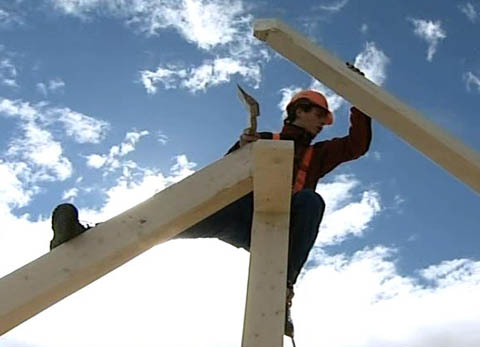 1. Wie heisst der Fachausdruck für das Zuschneiden von Holz? 2. Nenne die Arbeitsorte, wo Klaus arbeitet.3. Zähle vier Maschinen, Geräte oder Werkzeuge auf, mit denen ein Zimmermann arbeitet.4. Warum muss ein Zimmermannlehrling gut Deutsch können?5. Innenausbau: Zähle die Arbeiten auf.6. Was gefällt Klaus an seinem Beruf?7. Warum ist es wichtig, dass die Lehrlinge in der Werkstatt präzise gearbeitet haben?8. Schreibe fünf Weiterbildungsmöglichkeiten auf.9. Aus welchen Balken besteht eine Riegelwand?10. Sicherheit ist für den Zimmermann wichtig. Wie schützt sich Klaus? 11. Aus der Sicht der Eltern hat Klaus die richtige Berufswahl getroffen? Wie lauten ihre Begründungen?12. Welche Aufgabe haben die Lehrlinge im Fachunterricht?1. Wie heisst der Fachausdruck für das Zuschneiden von Holz? 2. Nenne die Arbeitsorte, wo Klaus arbeitet.3. Zähle vier Maschinen, Geräte oder Werkzeuge auf, mit denen ein Zimmermann arbeitet.4. Warum muss ein Zimmermannlehrling gut Deutsch können?5. Innenausbau: Zähle die Arbeiten auf.6. Was gefällt Klaus an seinem Beruf?7. Warum ist es wichtig, dass die Lehrlinge in der Werkstatt präzise gearbeitet haben?8. Schreibe fünf Weiterbildungsmöglichkeiten auf.9. Aus welchen Balken besteht eine Riegelwand?10. Sicherheit ist für den Zimmermann wichtig. Wie schützt sich Klaus? 11. Aus der Sicht der Eltern hat Klaus die richtige Berufswahl getroffen? Wie lauten ihre Begründungen?12. Welche Aufgabe haben die Lehrlinge im Fachunterricht?1. Wie heisst der Fachausdruck für das Zuschneiden von Holz? 2. Nenne die Arbeitsorte, wo Klaus arbeitet.3. Zähle vier Maschinen, Geräte oder Werkzeuge auf, mit denen ein Zimmermann arbeitet.4. Warum muss ein Zimmermannlehrling gut Deutsch können?5. Innenausbau: Zähle die Arbeiten auf.6. Was gefällt Klaus an seinem Beruf?7. Warum ist es wichtig, dass die Lehrlinge in der Werkstatt präzise gearbeitet haben?8. Schreibe fünf Weiterbildungsmöglichkeiten auf.9. Aus welchen Balken besteht eine Riegelwand?10. Sicherheit ist für den Zimmermann wichtig. Wie schützt sich Klaus? 11. Aus der Sicht der Eltern hat Klaus die richtige Berufswahl getroffen? Wie lauten ihre Begründungen?12. Welche Aufgabe haben die Lehrlinge im Fachunterricht?1. Wie heisst der Fachausdruck für das Zuschneiden von Holz? 2. Nenne die Arbeitsorte, wo Klaus arbeitet.3. Zähle vier Maschinen, Geräte oder Werkzeuge auf, mit denen ein Zimmermann arbeitet.4. Warum muss ein Zimmermannlehrling gut Deutsch können?5. Innenausbau: Zähle die Arbeiten auf.6. Was gefällt Klaus an seinem Beruf?7. Warum ist es wichtig, dass die Lehrlinge in der Werkstatt präzise gearbeitet haben?8. Schreibe fünf Weiterbildungsmöglichkeiten auf.9. Aus welchen Balken besteht eine Riegelwand?10. Sicherheit ist für den Zimmermann wichtig. Wie schützt sich Klaus? 11. Aus der Sicht der Eltern hat Klaus die richtige Berufswahl getroffen? Wie lauten ihre Begründungen?12. Welche Aufgabe haben die Lehrlinge im Fachunterricht?1. Wie heisst der Fachausdruck für das Zuschneiden von Holz? 2. Nenne die Arbeitsorte, wo Klaus arbeitet.3. Zähle vier Maschinen, Geräte oder Werkzeuge auf, mit denen ein Zimmermann arbeitet.4. Warum muss ein Zimmermannlehrling gut Deutsch können?5. Innenausbau: Zähle die Arbeiten auf.6. Was gefällt Klaus an seinem Beruf?7. Warum ist es wichtig, dass die Lehrlinge in der Werkstatt präzise gearbeitet haben?8. Schreibe fünf Weiterbildungsmöglichkeiten auf.9. Aus welchen Balken besteht eine Riegelwand?10. Sicherheit ist für den Zimmermann wichtig. Wie schützt sich Klaus? 11. Aus der Sicht der Eltern hat Klaus die richtige Berufswahl getroffen? Wie lauten ihre Begründungen?12. Welche Aufgabe haben die Lehrlinge im Fachunterricht?1. Wie heisst der Fachausdruck für das Zuschneiden von Holz? 2. Nenne die Arbeitsorte, wo Klaus arbeitet.3. Zähle vier Maschinen, Geräte oder Werkzeuge auf, mit denen ein Zimmermann arbeitet.4. Warum muss ein Zimmermannlehrling gut Deutsch können?5. Innenausbau: Zähle die Arbeiten auf.6. Was gefällt Klaus an seinem Beruf?7. Warum ist es wichtig, dass die Lehrlinge in der Werkstatt präzise gearbeitet haben?8. Schreibe fünf Weiterbildungsmöglichkeiten auf.9. Aus welchen Balken besteht eine Riegelwand?10. Sicherheit ist für den Zimmermann wichtig. Wie schützt sich Klaus? 11. Aus der Sicht der Eltern hat Klaus die richtige Berufswahl getroffen? Wie lauten ihre Begründungen?12. Welche Aufgabe haben die Lehrlinge im Fachunterricht?1. Wie heisst der Fachausdruck für das Zuschneiden von Holz? 2. Nenne die Arbeitsorte, wo Klaus arbeitet.3. Zähle vier Maschinen, Geräte oder Werkzeuge auf, mit denen ein Zimmermann arbeitet.4. Warum muss ein Zimmermannlehrling gut Deutsch können?5. Innenausbau: Zähle die Arbeiten auf.6. Was gefällt Klaus an seinem Beruf?7. Warum ist es wichtig, dass die Lehrlinge in der Werkstatt präzise gearbeitet haben?8. Schreibe fünf Weiterbildungsmöglichkeiten auf.9. Aus welchen Balken besteht eine Riegelwand?10. Sicherheit ist für den Zimmermann wichtig. Wie schützt sich Klaus? 11. Aus der Sicht der Eltern hat Klaus die richtige Berufswahl getroffen? Wie lauten ihre Begründungen?12. Welche Aufgabe haben die Lehrlinge im Fachunterricht?1. Wie heisst der Fachausdruck für das Zuschneiden von Holz? 2. Nenne die Arbeitsorte, wo Klaus arbeitet.3. Zähle vier Maschinen, Geräte oder Werkzeuge auf, mit denen ein Zimmermann arbeitet.4. Warum muss ein Zimmermannlehrling gut Deutsch können?5. Innenausbau: Zähle die Arbeiten auf.6. Was gefällt Klaus an seinem Beruf?7. Warum ist es wichtig, dass die Lehrlinge in der Werkstatt präzise gearbeitet haben?8. Schreibe fünf Weiterbildungsmöglichkeiten auf.9. Aus welchen Balken besteht eine Riegelwand?10. Sicherheit ist für den Zimmermann wichtig. Wie schützt sich Klaus? 11. Aus der Sicht der Eltern hat Klaus die richtige Berufswahl getroffen? Wie lauten ihre Begründungen?12. Welche Aufgabe haben die Lehrlinge im Fachunterricht?1. Wie heisst der Fachausdruck für das Zuschneiden von Holz? 2. Nenne die Arbeitsorte, wo Klaus arbeitet.3. Zähle vier Maschinen, Geräte oder Werkzeuge auf, mit denen ein Zimmermann arbeitet.4. Warum muss ein Zimmermannlehrling gut Deutsch können?5. Innenausbau: Zähle die Arbeiten auf.6. Was gefällt Klaus an seinem Beruf?7. Warum ist es wichtig, dass die Lehrlinge in der Werkstatt präzise gearbeitet haben?8. Schreibe fünf Weiterbildungsmöglichkeiten auf.9. Aus welchen Balken besteht eine Riegelwand?10. Sicherheit ist für den Zimmermann wichtig. Wie schützt sich Klaus? 11. Aus der Sicht der Eltern hat Klaus die richtige Berufswahl getroffen? Wie lauten ihre Begründungen?12. Welche Aufgabe haben die Lehrlinge im Fachunterricht?1. Wie heisst der Fachausdruck für das Zuschneiden von Holz? 2. Nenne die Arbeitsorte, wo Klaus arbeitet.3. Zähle vier Maschinen, Geräte oder Werkzeuge auf, mit denen ein Zimmermann arbeitet.4. Warum muss ein Zimmermannlehrling gut Deutsch können?5. Innenausbau: Zähle die Arbeiten auf.6. Was gefällt Klaus an seinem Beruf?7. Warum ist es wichtig, dass die Lehrlinge in der Werkstatt präzise gearbeitet haben?8. Schreibe fünf Weiterbildungsmöglichkeiten auf.9. Aus welchen Balken besteht eine Riegelwand?10. Sicherheit ist für den Zimmermann wichtig. Wie schützt sich Klaus? 11. Aus der Sicht der Eltern hat Klaus die richtige Berufswahl getroffen? Wie lauten ihre Begründungen?12. Welche Aufgabe haben die Lehrlinge im Fachunterricht?1. Wie heisst der Fachausdruck für das Zuschneiden von Holz? 2. Nenne die Arbeitsorte, wo Klaus arbeitet.3. Zähle vier Maschinen, Geräte oder Werkzeuge auf, mit denen ein Zimmermann arbeitet.4. Warum muss ein Zimmermannlehrling gut Deutsch können?5. Innenausbau: Zähle die Arbeiten auf.6. Was gefällt Klaus an seinem Beruf?7. Warum ist es wichtig, dass die Lehrlinge in der Werkstatt präzise gearbeitet haben?8. Schreibe fünf Weiterbildungsmöglichkeiten auf.9. Aus welchen Balken besteht eine Riegelwand?10. Sicherheit ist für den Zimmermann wichtig. Wie schützt sich Klaus? 11. Aus der Sicht der Eltern hat Klaus die richtige Berufswahl getroffen? Wie lauten ihre Begründungen?12. Welche Aufgabe haben die Lehrlinge im Fachunterricht?1. Wie heisst der Fachausdruck für das Zuschneiden von Holz? 2. Nenne die Arbeitsorte, wo Klaus arbeitet.3. Zähle vier Maschinen, Geräte oder Werkzeuge auf, mit denen ein Zimmermann arbeitet.4. Warum muss ein Zimmermannlehrling gut Deutsch können?5. Innenausbau: Zähle die Arbeiten auf.6. Was gefällt Klaus an seinem Beruf?7. Warum ist es wichtig, dass die Lehrlinge in der Werkstatt präzise gearbeitet haben?8. Schreibe fünf Weiterbildungsmöglichkeiten auf.9. Aus welchen Balken besteht eine Riegelwand?10. Sicherheit ist für den Zimmermann wichtig. Wie schützt sich Klaus? 11. Aus der Sicht der Eltern hat Klaus die richtige Berufswahl getroffen? Wie lauten ihre Begründungen?12. Welche Aufgabe haben die Lehrlinge im Fachunterricht?1. Wie heisst der Fachausdruck für das Zuschneiden von Holz? 2. Nenne die Arbeitsorte, wo Klaus arbeitet.3. Zähle vier Maschinen, Geräte oder Werkzeuge auf, mit denen ein Zimmermann arbeitet.4. Warum muss ein Zimmermannlehrling gut Deutsch können?5. Innenausbau: Zähle die Arbeiten auf.6. Was gefällt Klaus an seinem Beruf?7. Warum ist es wichtig, dass die Lehrlinge in der Werkstatt präzise gearbeitet haben?8. Schreibe fünf Weiterbildungsmöglichkeiten auf.9. Aus welchen Balken besteht eine Riegelwand?10. Sicherheit ist für den Zimmermann wichtig. Wie schützt sich Klaus? 11. Aus der Sicht der Eltern hat Klaus die richtige Berufswahl getroffen? Wie lauten ihre Begründungen?12. Welche Aufgabe haben die Lehrlinge im Fachunterricht?1. Wie heisst der Fachausdruck für das Zuschneiden von Holz? 2. Nenne die Arbeitsorte, wo Klaus arbeitet.3. Zähle vier Maschinen, Geräte oder Werkzeuge auf, mit denen ein Zimmermann arbeitet.4. Warum muss ein Zimmermannlehrling gut Deutsch können?5. Innenausbau: Zähle die Arbeiten auf.6. Was gefällt Klaus an seinem Beruf?7. Warum ist es wichtig, dass die Lehrlinge in der Werkstatt präzise gearbeitet haben?8. Schreibe fünf Weiterbildungsmöglichkeiten auf.9. Aus welchen Balken besteht eine Riegelwand?10. Sicherheit ist für den Zimmermann wichtig. Wie schützt sich Klaus? 11. Aus der Sicht der Eltern hat Klaus die richtige Berufswahl getroffen? Wie lauten ihre Begründungen?12. Welche Aufgabe haben die Lehrlinge im Fachunterricht?1. Wie heisst der Fachausdruck für das Zuschneiden von Holz? 2. Nenne die Arbeitsorte, wo Klaus arbeitet.3. Zähle vier Maschinen, Geräte oder Werkzeuge auf, mit denen ein Zimmermann arbeitet.4. Warum muss ein Zimmermannlehrling gut Deutsch können?5. Innenausbau: Zähle die Arbeiten auf.6. Was gefällt Klaus an seinem Beruf?7. Warum ist es wichtig, dass die Lehrlinge in der Werkstatt präzise gearbeitet haben?8. Schreibe fünf Weiterbildungsmöglichkeiten auf.9. Aus welchen Balken besteht eine Riegelwand?10. Sicherheit ist für den Zimmermann wichtig. Wie schützt sich Klaus? 11. Aus der Sicht der Eltern hat Klaus die richtige Berufswahl getroffen? Wie lauten ihre Begründungen?12. Welche Aufgabe haben die Lehrlinge im Fachunterricht?1. Wie heisst der Fachausdruck für das Zuschneiden von Holz? 2. Nenne die Arbeitsorte, wo Klaus arbeitet.3. Zähle vier Maschinen, Geräte oder Werkzeuge auf, mit denen ein Zimmermann arbeitet.4. Warum muss ein Zimmermannlehrling gut Deutsch können?5. Innenausbau: Zähle die Arbeiten auf.6. Was gefällt Klaus an seinem Beruf?7. Warum ist es wichtig, dass die Lehrlinge in der Werkstatt präzise gearbeitet haben?8. Schreibe fünf Weiterbildungsmöglichkeiten auf.9. Aus welchen Balken besteht eine Riegelwand?10. Sicherheit ist für den Zimmermann wichtig. Wie schützt sich Klaus? 11. Aus der Sicht der Eltern hat Klaus die richtige Berufswahl getroffen? Wie lauten ihre Begründungen?12. Welche Aufgabe haben die Lehrlinge im Fachunterricht?1. Wie heisst der Fachausdruck für das Zuschneiden von Holz? 2. Nenne die Arbeitsorte, wo Klaus arbeitet.3. Zähle vier Maschinen, Geräte oder Werkzeuge auf, mit denen ein Zimmermann arbeitet.4. Warum muss ein Zimmermannlehrling gut Deutsch können?5. Innenausbau: Zähle die Arbeiten auf.6. Was gefällt Klaus an seinem Beruf?7. Warum ist es wichtig, dass die Lehrlinge in der Werkstatt präzise gearbeitet haben?8. Schreibe fünf Weiterbildungsmöglichkeiten auf.9. Aus welchen Balken besteht eine Riegelwand?10. Sicherheit ist für den Zimmermann wichtig. Wie schützt sich Klaus? 11. Aus der Sicht der Eltern hat Klaus die richtige Berufswahl getroffen? Wie lauten ihre Begründungen?12. Welche Aufgabe haben die Lehrlinge im Fachunterricht?1. Wie heisst der Fachausdruck für das Zuschneiden von Holz? 2. Nenne die Arbeitsorte, wo Klaus arbeitet.3. Zähle vier Maschinen, Geräte oder Werkzeuge auf, mit denen ein Zimmermann arbeitet.4. Warum muss ein Zimmermannlehrling gut Deutsch können?5. Innenausbau: Zähle die Arbeiten auf.6. Was gefällt Klaus an seinem Beruf?7. Warum ist es wichtig, dass die Lehrlinge in der Werkstatt präzise gearbeitet haben?8. Schreibe fünf Weiterbildungsmöglichkeiten auf.9. Aus welchen Balken besteht eine Riegelwand?10. Sicherheit ist für den Zimmermann wichtig. Wie schützt sich Klaus? 11. Aus der Sicht der Eltern hat Klaus die richtige Berufswahl getroffen? Wie lauten ihre Begründungen?12. Welche Aufgabe haben die Lehrlinge im Fachunterricht?1. Wie heisst der Fachausdruck für das Zuschneiden von Holz? 2. Nenne die Arbeitsorte, wo Klaus arbeitet.3. Zähle vier Maschinen, Geräte oder Werkzeuge auf, mit denen ein Zimmermann arbeitet.4. Warum muss ein Zimmermannlehrling gut Deutsch können?5. Innenausbau: Zähle die Arbeiten auf.6. Was gefällt Klaus an seinem Beruf?7. Warum ist es wichtig, dass die Lehrlinge in der Werkstatt präzise gearbeitet haben?8. Schreibe fünf Weiterbildungsmöglichkeiten auf.9. Aus welchen Balken besteht eine Riegelwand?10. Sicherheit ist für den Zimmermann wichtig. Wie schützt sich Klaus? 11. Aus der Sicht der Eltern hat Klaus die richtige Berufswahl getroffen? Wie lauten ihre Begründungen?12. Welche Aufgabe haben die Lehrlinge im Fachunterricht?1. Wie heisst der Fachausdruck für das Zuschneiden von Holz? 2. Nenne die Arbeitsorte, wo Klaus arbeitet.3. Zähle vier Maschinen, Geräte oder Werkzeuge auf, mit denen ein Zimmermann arbeitet.4. Warum muss ein Zimmermannlehrling gut Deutsch können?5. Innenausbau: Zähle die Arbeiten auf.6. Was gefällt Klaus an seinem Beruf?7. Warum ist es wichtig, dass die Lehrlinge in der Werkstatt präzise gearbeitet haben?8. Schreibe fünf Weiterbildungsmöglichkeiten auf.9. Aus welchen Balken besteht eine Riegelwand?10. Sicherheit ist für den Zimmermann wichtig. Wie schützt sich Klaus? 11. Aus der Sicht der Eltern hat Klaus die richtige Berufswahl getroffen? Wie lauten ihre Begründungen?12. Welche Aufgabe haben die Lehrlinge im Fachunterricht?1. Wie heisst der Fachausdruck für das Zuschneiden von Holz? 2. Nenne die Arbeitsorte, wo Klaus arbeitet.3. Zähle vier Maschinen, Geräte oder Werkzeuge auf, mit denen ein Zimmermann arbeitet.4. Warum muss ein Zimmermannlehrling gut Deutsch können?5. Innenausbau: Zähle die Arbeiten auf.6. Was gefällt Klaus an seinem Beruf?7. Warum ist es wichtig, dass die Lehrlinge in der Werkstatt präzise gearbeitet haben?8. Schreibe fünf Weiterbildungsmöglichkeiten auf.9. Aus welchen Balken besteht eine Riegelwand?10. Sicherheit ist für den Zimmermann wichtig. Wie schützt sich Klaus? 11. Aus der Sicht der Eltern hat Klaus die richtige Berufswahl getroffen? Wie lauten ihre Begründungen?12. Welche Aufgabe haben die Lehrlinge im Fachunterricht?1. Wie heisst der Fachausdruck für das Zuschneiden von Holz? 2. Nenne die Arbeitsorte, wo Klaus arbeitet.3. Zähle vier Maschinen, Geräte oder Werkzeuge auf, mit denen ein Zimmermann arbeitet.4. Warum muss ein Zimmermannlehrling gut Deutsch können?5. Innenausbau: Zähle die Arbeiten auf.6. Was gefällt Klaus an seinem Beruf?7. Warum ist es wichtig, dass die Lehrlinge in der Werkstatt präzise gearbeitet haben?8. Schreibe fünf Weiterbildungsmöglichkeiten auf.9. Aus welchen Balken besteht eine Riegelwand?10. Sicherheit ist für den Zimmermann wichtig. Wie schützt sich Klaus? 11. Aus der Sicht der Eltern hat Klaus die richtige Berufswahl getroffen? Wie lauten ihre Begründungen?12. Welche Aufgabe haben die Lehrlinge im Fachunterricht?1. Wie heisst der Fachausdruck für das Zuschneiden von Holz? 2. Nenne die Arbeitsorte, wo Klaus arbeitet.3. Zähle vier Maschinen, Geräte oder Werkzeuge auf, mit denen ein Zimmermann arbeitet.4. Warum muss ein Zimmermannlehrling gut Deutsch können?5. Innenausbau: Zähle die Arbeiten auf.6. Was gefällt Klaus an seinem Beruf?7. Warum ist es wichtig, dass die Lehrlinge in der Werkstatt präzise gearbeitet haben?8. Schreibe fünf Weiterbildungsmöglichkeiten auf.9. Aus welchen Balken besteht eine Riegelwand?10. Sicherheit ist für den Zimmermann wichtig. Wie schützt sich Klaus? 11. Aus der Sicht der Eltern hat Klaus die richtige Berufswahl getroffen? Wie lauten ihre Begründungen?12. Welche Aufgabe haben die Lehrlinge im Fachunterricht?1. Wie heisst der Fachausdruck für das Zuschneiden von Holz? 2. Nenne die Arbeitsorte, wo Klaus arbeitet.3. Zähle vier Maschinen, Geräte oder Werkzeuge auf, mit denen ein Zimmermann arbeitet.4. Warum muss ein Zimmermannlehrling gut Deutsch können?5. Innenausbau: Zähle die Arbeiten auf.6. Was gefällt Klaus an seinem Beruf?7. Warum ist es wichtig, dass die Lehrlinge in der Werkstatt präzise gearbeitet haben?8. Schreibe fünf Weiterbildungsmöglichkeiten auf.9. Aus welchen Balken besteht eine Riegelwand?10. Sicherheit ist für den Zimmermann wichtig. Wie schützt sich Klaus? 11. Aus der Sicht der Eltern hat Klaus die richtige Berufswahl getroffen? Wie lauten ihre Begründungen?12. Welche Aufgabe haben die Lehrlinge im Fachunterricht?1. Wie heisst der Fachausdruck für das Zuschneiden von Holz? 2. Nenne die Arbeitsorte, wo Klaus arbeitet.3. Zähle vier Maschinen, Geräte oder Werkzeuge auf, mit denen ein Zimmermann arbeitet.4. Warum muss ein Zimmermannlehrling gut Deutsch können?5. Innenausbau: Zähle die Arbeiten auf.6. Was gefällt Klaus an seinem Beruf?7. Warum ist es wichtig, dass die Lehrlinge in der Werkstatt präzise gearbeitet haben?8. Schreibe fünf Weiterbildungsmöglichkeiten auf.9. Aus welchen Balken besteht eine Riegelwand?10. Sicherheit ist für den Zimmermann wichtig. Wie schützt sich Klaus? 11. Aus der Sicht der Eltern hat Klaus die richtige Berufswahl getroffen? Wie lauten ihre Begründungen?12. Welche Aufgabe haben die Lehrlinge im Fachunterricht?1. Wie heisst der Fachausdruck für das Zuschneiden von Holz? 2. Nenne die Arbeitsorte, wo Klaus arbeitet.3. Zähle vier Maschinen, Geräte oder Werkzeuge auf, mit denen ein Zimmermann arbeitet.4. Warum muss ein Zimmermannlehrling gut Deutsch können?5. Innenausbau: Zähle die Arbeiten auf.6. Was gefällt Klaus an seinem Beruf?7. Warum ist es wichtig, dass die Lehrlinge in der Werkstatt präzise gearbeitet haben?8. Schreibe fünf Weiterbildungsmöglichkeiten auf.9. Aus welchen Balken besteht eine Riegelwand?10. Sicherheit ist für den Zimmermann wichtig. Wie schützt sich Klaus? 11. Aus der Sicht der Eltern hat Klaus die richtige Berufswahl getroffen? Wie lauten ihre Begründungen?12. Welche Aufgabe haben die Lehrlinge im Fachunterricht?1. Wie heisst der Fachausdruck für das Zuschneiden von Holz? 2. Nenne die Arbeitsorte, wo Klaus arbeitet.3. Zähle vier Maschinen, Geräte oder Werkzeuge auf, mit denen ein Zimmermann arbeitet.4. Warum muss ein Zimmermannlehrling gut Deutsch können?5. Innenausbau: Zähle die Arbeiten auf.6. Was gefällt Klaus an seinem Beruf?7. Warum ist es wichtig, dass die Lehrlinge in der Werkstatt präzise gearbeitet haben?8. Schreibe fünf Weiterbildungsmöglichkeiten auf.9. Aus welchen Balken besteht eine Riegelwand?10. Sicherheit ist für den Zimmermann wichtig. Wie schützt sich Klaus? 11. Aus der Sicht der Eltern hat Klaus die richtige Berufswahl getroffen? Wie lauten ihre Begründungen?12. Welche Aufgabe haben die Lehrlinge im Fachunterricht?1. Wie heisst der Fachausdruck für das Zuschneiden von Holz? 2. Nenne die Arbeitsorte, wo Klaus arbeitet.3. Zähle vier Maschinen, Geräte oder Werkzeuge auf, mit denen ein Zimmermann arbeitet.4. Warum muss ein Zimmermannlehrling gut Deutsch können?5. Innenausbau: Zähle die Arbeiten auf.6. Was gefällt Klaus an seinem Beruf?7. Warum ist es wichtig, dass die Lehrlinge in der Werkstatt präzise gearbeitet haben?8. Schreibe fünf Weiterbildungsmöglichkeiten auf.9. Aus welchen Balken besteht eine Riegelwand?10. Sicherheit ist für den Zimmermann wichtig. Wie schützt sich Klaus? 11. Aus der Sicht der Eltern hat Klaus die richtige Berufswahl getroffen? Wie lauten ihre Begründungen?12. Welche Aufgabe haben die Lehrlinge im Fachunterricht?1. Wie heisst der Fachausdruck für das Zuschneiden von Holz? 2. Nenne die Arbeitsorte, wo Klaus arbeitet.3. Zähle vier Maschinen, Geräte oder Werkzeuge auf, mit denen ein Zimmermann arbeitet.4. Warum muss ein Zimmermannlehrling gut Deutsch können?5. Innenausbau: Zähle die Arbeiten auf.6. Was gefällt Klaus an seinem Beruf?7. Warum ist es wichtig, dass die Lehrlinge in der Werkstatt präzise gearbeitet haben?8. Schreibe fünf Weiterbildungsmöglichkeiten auf.9. Aus welchen Balken besteht eine Riegelwand?10. Sicherheit ist für den Zimmermann wichtig. Wie schützt sich Klaus? 11. Aus der Sicht der Eltern hat Klaus die richtige Berufswahl getroffen? Wie lauten ihre Begründungen?12. Welche Aufgabe haben die Lehrlinge im Fachunterricht?1. Wie heisst der Fachausdruck für das Zuschneiden von Holz? 2. Nenne die Arbeitsorte, wo Klaus arbeitet.3. Zähle vier Maschinen, Geräte oder Werkzeuge auf, mit denen ein Zimmermann arbeitet.4. Warum muss ein Zimmermannlehrling gut Deutsch können?5. Innenausbau: Zähle die Arbeiten auf.6. Was gefällt Klaus an seinem Beruf?7. Warum ist es wichtig, dass die Lehrlinge in der Werkstatt präzise gearbeitet haben?8. Schreibe fünf Weiterbildungsmöglichkeiten auf.9. Aus welchen Balken besteht eine Riegelwand?10. Sicherheit ist für den Zimmermann wichtig. Wie schützt sich Klaus? 11. Aus der Sicht der Eltern hat Klaus die richtige Berufswahl getroffen? Wie lauten ihre Begründungen?12. Welche Aufgabe haben die Lehrlinge im Fachunterricht?1. Wie heisst der Fachausdruck für das Zuschneiden von Holz? 2. Nenne die Arbeitsorte, wo Klaus arbeitet.3. Zähle vier Maschinen, Geräte oder Werkzeuge auf, mit denen ein Zimmermann arbeitet.4. Warum muss ein Zimmermannlehrling gut Deutsch können?5. Innenausbau: Zähle die Arbeiten auf.6. Was gefällt Klaus an seinem Beruf?7. Warum ist es wichtig, dass die Lehrlinge in der Werkstatt präzise gearbeitet haben?8. Schreibe fünf Weiterbildungsmöglichkeiten auf.9. Aus welchen Balken besteht eine Riegelwand?10. Sicherheit ist für den Zimmermann wichtig. Wie schützt sich Klaus? 11. Aus der Sicht der Eltern hat Klaus die richtige Berufswahl getroffen? Wie lauten ihre Begründungen?12. Welche Aufgabe haben die Lehrlinge im Fachunterricht?1. Wie heisst der Fachausdruck für das Zuschneiden von Holz? 2. Nenne die Arbeitsorte, wo Klaus arbeitet.3. Zähle vier Maschinen, Geräte oder Werkzeuge auf, mit denen ein Zimmermann arbeitet.4. Warum muss ein Zimmermannlehrling gut Deutsch können?5. Innenausbau: Zähle die Arbeiten auf.6. Was gefällt Klaus an seinem Beruf?7. Warum ist es wichtig, dass die Lehrlinge in der Werkstatt präzise gearbeitet haben?8. Schreibe fünf Weiterbildungsmöglichkeiten auf.9. Aus welchen Balken besteht eine Riegelwand?10. Sicherheit ist für den Zimmermann wichtig. Wie schützt sich Klaus? 11. Aus der Sicht der Eltern hat Klaus die richtige Berufswahl getroffen? Wie lauten ihre Begründungen?12. Welche Aufgabe haben die Lehrlinge im Fachunterricht?1. Wie heisst der Fachausdruck für das Zuschneiden von Holz? 2. Nenne die Arbeitsorte, wo Klaus arbeitet.3. Zähle vier Maschinen, Geräte oder Werkzeuge auf, mit denen ein Zimmermann arbeitet.4. Warum muss ein Zimmermannlehrling gut Deutsch können?5. Innenausbau: Zähle die Arbeiten auf.6. Was gefällt Klaus an seinem Beruf?7. Warum ist es wichtig, dass die Lehrlinge in der Werkstatt präzise gearbeitet haben?8. Schreibe fünf Weiterbildungsmöglichkeiten auf.9. Aus welchen Balken besteht eine Riegelwand?10. Sicherheit ist für den Zimmermann wichtig. Wie schützt sich Klaus? 11. Aus der Sicht der Eltern hat Klaus die richtige Berufswahl getroffen? Wie lauten ihre Begründungen?12. Welche Aufgabe haben die Lehrlinge im Fachunterricht?1. Wie heisst der Fachausdruck für das Zuschneiden von Holz? 2. Nenne die Arbeitsorte, wo Klaus arbeitet.3. Zähle vier Maschinen, Geräte oder Werkzeuge auf, mit denen ein Zimmermann arbeitet.4. Warum muss ein Zimmermannlehrling gut Deutsch können?5. Innenausbau: Zähle die Arbeiten auf.6. Was gefällt Klaus an seinem Beruf?7. Warum ist es wichtig, dass die Lehrlinge in der Werkstatt präzise gearbeitet haben?8. Schreibe fünf Weiterbildungsmöglichkeiten auf.9. Aus welchen Balken besteht eine Riegelwand?10. Sicherheit ist für den Zimmermann wichtig. Wie schützt sich Klaus? 11. Aus der Sicht der Eltern hat Klaus die richtige Berufswahl getroffen? Wie lauten ihre Begründungen?12. Welche Aufgabe haben die Lehrlinge im Fachunterricht?1. Wie heisst der Fachausdruck für das Zuschneiden von Holz? 2. Nenne die Arbeitsorte, wo Klaus arbeitet.3. Zähle vier Maschinen, Geräte oder Werkzeuge auf, mit denen ein Zimmermann arbeitet.4. Warum muss ein Zimmermannlehrling gut Deutsch können?5. Innenausbau: Zähle die Arbeiten auf.6. Was gefällt Klaus an seinem Beruf?7. Warum ist es wichtig, dass die Lehrlinge in der Werkstatt präzise gearbeitet haben?8. Schreibe fünf Weiterbildungsmöglichkeiten auf.9. Aus welchen Balken besteht eine Riegelwand?10. Sicherheit ist für den Zimmermann wichtig. Wie schützt sich Klaus? 11. Aus der Sicht der Eltern hat Klaus die richtige Berufswahl getroffen? Wie lauten ihre Begründungen?12. Welche Aufgabe haben die Lehrlinge im Fachunterricht?